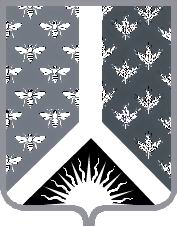 Кемеровская областьНовокузнецкий муниципальный районАдминистрация Новокузнецкого муниципального районаПОСТАНОВЛЕНИЕот                    № ____г. НовокузнецкОб утверждении Административного регламента предоставления муниципальной услуги«Выдача разрешения на ввод объекта в эксплуатацию»В соответствии с Федеральным законом от 27.07.2010 № 210-ФЗ «Об организации предоставления государственных и муниципальных услуг», руководствуясь постановлением администрации Новокузнецкого муниципального района от 21.02.2018 № 26                        «Об утверждении Порядка разработки и утверждения административных регламентов предоставления муниципальных услуг», статьей 40 Устава муниципального образования «Новокузнецкий муниципальный район»:1. Утвердить Административный регламент предоставления муниципальной услуги «Выдача разрешения на ввод объекта в эксплуатацию» согласно приложения, к настоящему постановлению.2. Признать утратившим силу: - постановление администрации Новокузнецкого муниципального района от 12.04.2019 №67 «Об утверждении Административного регламента предоставления муниципальной услуги «Предоставление разрешения на ввод объекта в эксплуатацию».3. Опубликовать настоящее постановление в Новокузнецкой районной газете «Сельские вести» и разместить на официальном сайте муниципального образования «Новокузнецкий муниципальный район» www.admnkr.ru в информационно - телекоммуникационной сети «Интернет». 4. Настоящее постановление вступает в силу со дня, следующего за днем его официального опубликования. 5. Контроль за исполнением настоящего постановления возложить на первого заместителя главы Новокузнецкого муниципального района С.О. Милиниса.Глава Новокузнецкого муниципального района                                                        А.В. ШарнинПриложение к постановлению администрации Новокузнецкого муниципального районаот __________№__________Административный регламент предоставления муниципальных услуг «Выдача разрешения на ввод объекта в эксплуатацию»1. Общие положения1.1. Предмет регулирования административного регламента.Административный регламент предоставления муниципальной услуги «Выдача разрешения на ввод объекта в эксплуатацию» (далее - административный регламент) - нормативный правовой акт, устанавливающий порядок предоставления и стандарт предоставления муниципальной услуги.Административный регламент разработан в целях повышения качества предоставления и доступности предоставления муниципальной услуги, создания комфортных условий для участников отношений, возникающих при предоставлении муниципальной услуги, определения сроков и последовательности действий (административных процедур) органов,                                                                    отдела архитектуры и градостроительства администрации                                       Новокузнецкого муниципального района
       (уполномоченный орган местного самоуправления муниципального образования Кемеровской области – Кузбасса в сфере градостроительства)  (далее - уполномоченные органы) при предоставлении муниципальной услуги по выдаче разрешения на ввод объекта в эксплуатацию.1.2. Круг заявителей.Заявителями на получение государственной услуги являются физические или юридические лица, выполняющие функции застройщика (далее - заявитель).Интересы заявителей могут представлять иные лица в соответствии с законодательством Российской Федерации (далее - представители). 1.2.1. От имени физических лиц заявления могут подавать:законные представители (родители, усыновители, опекуны) несовершеннолетних в возрасте до 14 лет;опекуны недееспособных граждан;представители, действующие в силу полномочий, основанных на доверенности или договоре.1.2.2. От имени юридического лица заявления могут подавать:лица, действующие в соответствии с законом, иными правовыми актами и учредительными документами без доверенности;представители в силу полномочий, основанных на доверенности или договоре;участники юридического лица в предусмотренных законом случаях.1.3. Требования к порядку информирования о предоставлении муниципальной услуги.1.3.1. Информация по вопросам предоставления муниципальной услуги, сведений о ходе предоставления муниципальной услуги предоставляется:специалистом уполномоченного органа при непосредственном обращении заявителя в уполномоченный орган или посредством телефонной связи, в том числе путем размещения на официальном сайте уполномоченного органа в информационно-телекоммуникационной сети «Интернет» (далее – официальный сайт уполномоченного органа);путем размещения в федеральной государственной информационной системе «Единый портал государственных и муниципальных услуг (функций)» (далее – ЕПГУ), информационной системе Кемеровской области для предоставления государственных и муниципальных услуг (функций) (далее – РПГУ);путем размещения на информационном стенде в помещении уполномоченного органа, в информационных материалах (брошюры, буклеты, листовки, памятки);путем публикации информационных материалов в средствах массовой информации;посредством ответов на письменные обращения;сотрудником отдела «Мои Документы» государственного автономного учреждения «Уполномоченный многофункциональный центр предоставления государственных и муниципальный услуг на территории Кузбасса» (далее – УМФЦ) в соответствии с пунктом 6.3 настоящего административного регламента,для застройщиков, наименования которых содержат слова «специализированный застройщик» с использованием единой информационной системы жилищного строительства, предусмотренной Федеральным законом от 30 декабря 2004 года № 214-ФЗ «Об участии в долевом строительстве многоквартирных домов и иных объектов недвижимости и о внесении изменений в некоторые законодательные акты Российской Федерации».1.3.2. Справочная информация о местонахождении, графике работы, контактных телефонах уполномоченного органа, адресе электронной почты уполномоченного органа размещена на официальном сайте уполномоченного органа, в федеральной государственной информационной системе «Федеральный реестр государственных и муниципальных услуг (функций)» (далее – федеральный реестр), на ЕПГУ, РПГУ.Справочная информация о местонахождении, графике работы, контактных телефонах МФЦ, адресе электронной почты УМФЦ размещена на официальном сайте УМФЦ http://umfc42.ru/.2. Стандарт предоставления муниципальной услуги2.1. Наименование муниципальной услуги «Выдача разрешения на ввод объекта в эксплуатацию».2.2. Муниципальная услуга предоставляется уполномоченным органом.УМФЦ участвует в предоставлении муниципальной услуги в части:информирования о порядке предоставления муниципальной услуги;приема заявлений и документов, необходимых для предоставления муниципальной услуги;выдачи результата предоставления муниципальной услуги.В предоставлении муниципальной услуги в рамках межведомственного информационного взаимодействия участвует Управление Федеральной службы государственной регистрации, кадастра и картографии по Кемеровской области - Кузбассу.Заявитель также вправе направить заявление и документы почтовым отправлением или подать заявление на выдачу разрешения на ввод объекта в эксплуатацию с помощью ЕПГУ, РПГУ (при наличии технической возможности).Документы, указанные в пункте 2.6.1 настоящего административного регламента, направляются в уполномоченный орган исключительно в электронной форме в случае, если проектная документация объекта капитального строительства и (или) результаты инженерных изысканий, выполненные для подготовки такой проектной документации, а также иные документы, необходимые для проведения государственной экспертизы проектной документации и (или) результатов инженерных изысканий, представлялись в электронной форме.Запрещается требовать от заявителя осуществления действий, в том числе согласований, необходимых для получения муниципальной услуги и связанных с обращением в иные государственные органы, органы местного самоуправления муниципального образования Кемеровской области – Кузбасса (далее – органы местного самоуправления), организации, за исключением получения услуг, включенных в перечень услуг, которые являются необходимыми и обязательными для предоставления муниципальной услуги.2.3. Результатом предоставления муниципальной услуги является выдача разрешения на ввод объекта в эксплуатацию;отказ в выдаче разрешения на ввод объекта в эксплуатацию с указанием причин отказа.Результат предоставления муниципальной услуги заявитель (либо его представитель) может быть получен:- в уполномоченном органе на бумажном носителе при личном обращении;- в УМФЦ на бумажном носителе при личном обращении;- в форме электронного документа посредством ЕПГУ, РПГУ, подписанного электронной подписью (при наличии технической возможности), в случае, если это указано в заявлении о выдаче разрешения на ввод объекта в эксплуатацию, направленном через ЕПГУ, РПГУ.2.4. Срок предоставления муниципальной услуги составляет не более 5 дней со дня поступления заявления о выдаче разрешения на ввод объекта в эксплуатацию. В случае представления документов в УМФЦ срок предоставления муниципальной услуги исчисляется со дня поступления в уполномоченный орган документов из УМФЦ.Приостановление предоставления муниципальной услуги законодательством Российской Федерации не предусмотрено.2.5. Перечень нормативных правовых актов, регулирующих предоставление муниципальной услуги (с указанием их реквизитов и источников официального опубликования), размещен на официальном сайте уполномоченного органа, в федеральном реестре, на ЕПГУ, РПГУ.Уполномоченный орган обеспечивает размещение и актуализацию перечня нормативных правовых актов, регулирующих предоставление муниципальной услуги, на своем официальном сайте, а также в соответствующем разделе федерального реестра2.6. Исчерпывающий перечень документов, необходимых в соответствии с законодательными или иными нормативными правовыми актами для предоставления муниципальной услуги, услуг, необходимых и обязательных для предоставления муниципальной услуги.2.6.1. Исчерпывающий перечень документов, необходимых для предоставления муниципальной услуги.2.6.1.1. Заявление о выдаче разрешения на ввод объекта в эксплуатацию (по форме согласно приложению №1 к настоящему административному регламенту, далее по тексту – заявление). Заявителю предоставляется возможность получения бланка заявления в электронном виде с помощью ЕПГУ, РПГУ (в зависимости от выбора заявителя).Формирование запроса осуществляется посредством заполнения электронной формы запроса на ЕПГУ, РПГУ (при наличии технической возможности) без необходимости дополнительной подачи запроса в какой-либо иной форме, при этом на ЕПГУ, РПГУ размещаются образцы заполнения электронной формы запроса.2.6.1.2. К указанному заявлению прилагаются следующие документы:2.6.1.2.1. Правоустанавливающие документы на земельный участок, в том числе соглашение об установлении сервитута, решение об установлении публичного сервитута;2.6.1.2.2. Градостроительный план земельного участка, представленный для получения разрешения на строительство, или в случае строительства, реконструкции линейного объекта проект планировки территории и проект межевания территории (за исключением случаев, при которых для строительства, реконструкции линейного объекта не требуется подготовка документации по планировке территории), проект планировки территории в случае выдачи разрешения на ввод в эксплуатацию линейного объекта, для размещения которого не требуется образование земельного участка;2.6.1.2.3. Разрешение на строительство;2.6.1.2.4. Акт приемки объекта капитального строительства (в случае осуществления строительства, реконструкции на основании договора строительного подряда);2.6.1.2.5. Акт, подтверждающий соответствие параметров построенного, реконструированного объекта капитального строительства проектной документации (в части соответствия проектной документации требованиям, указанным в пункте 1 части 5 статьи 49 Градостроительного Кодекса Российской Федерации (далее – ГрК РФ)), в том числе требованиям энергетической эффективности и требованиям оснащенности объекта капитального строительства приборами учета используемых энергетических ресурсов, и подписанный лицом, осуществляющим строительство (лицом, осуществляющим строительство, и застройщиком или техническим заказчиком в случае осуществления строительства, реконструкции на основании договора строительного подряда, а также лицом, осуществляющим строительный контроль, в случае осуществления строительного контроля на основании договора);2.6.1.2.6. Документы, подтверждающие соответствие построенного, реконструированного объекта капитального строительства техническим условиям и подписанные представителями организаций, осуществляющих эксплуатацию сетей инженерно-технического обеспечения (при их наличии);2.6.1.2.7. Схема, отображающая расположение построенного, реконструированного объекта капитального строительства, расположение сетей инженерно-технического обеспечения в границах земельного участка и планировочную организацию земельного участка и подписанная лицом, осуществляющим строительство (лицом, осуществляющим строительство, и застройщиком или техническим заказчиком в случае осуществления строительства, реконструкции на основании договора строительного подряда), за исключением случаев строительства, реконструкции линейного объекта;2.6.1.2.8. Заключение органа государственного строительного надзора (в случае, если предусмотрено осуществление государственного строительного надзора в соответствии с частью 1 статьи 54 ГрК РФ) о соответствии построенного, реконструированного объекта капитального строительства указанным в пункте 1 части 5 статьи 49 ГрК РФ требованиям проектной документации (включая проектную документацию, в которой учтены изменения, внесенные в соответствии с частями 3.8 и 3.9 статьи 49 ГрК РФ), в том числе требованиям энергетической эффективности и требованиям оснащенности объекта капитального строительства приборами учета используемых энергетических ресурсов, заключение уполномоченного на осуществление федерального государственного экологического надзора федерального органа исполнительной власти (далее - орган федерального государственного экологического надзора), выдаваемое в случаях, предусмотренных частью 7 статьи 54 ГрК РФ;2.6.1.2.9. Документ, подтверждающий заключение договора обязательного страхования гражданской ответственности владельца опасного объекта за причинение вреда в результате аварии на опасном объекте в соответствии с законодательством Российской Федерации об обязательном страховании гражданской ответственности владельца опасного объекта за причинение вреда в результате аварии на опасном объекте;2.6.1.2.10. Акт приемки выполненных работ по сохранению объекта культурного наследия, утвержденный соответствующим органом охраны объектов культурного наследия, определенным Федеральным законом от 25.06.2002 
№ 73-ФЗ «Об объектах культурного наследия (памятниках истории и культуры) народов Российской Федерации», при проведении реставрации, консервации, ремонта этого объекта и его приспособления для современного использования;2.6.1.2.11. Технический план объекта капитального строительства, подготовленный в соответствии с Федеральным законом от 13.07.2015 
№ 218-ФЗ «О государственной регистрации недвижимости» на бумажном носителе и (или) в форме электронного документа, заверенного усиленной квалифицированной электронной подписью кадастрового инженера;Указанные в подпунктах 2.6.1.2.5 и 2.6.1.2.8 настоящего административного регламента документ и заключение должны содержать информацию о нормативных значениях показателей, включенных в состав требований энергетической эффективности объекта капитального строительства, и о фактических значениях таких показателей, определенных в отношении построенного, реконструированного объекта капитального строительства в результате проведенных исследований, замеров, экспертиз, испытаний, а также иную информацию, на основе которой устанавливается соответствие такого объекта требованиям энергетической эффективности и требованиям его оснащенности приборами учета используемых энергетических ресурсов. При строительстве, реконструкции многоквартирного дома заключение органа государственного строительного надзора также должно содержать информацию о классе энергетической эффективности многоквартирного дома, определяемом в соответствии с законодательством об энергосбережении и о повышении энергетической эффективности.2.6.2. Документы (их копии или сведения, содержащиеся в них), указанные в подпунктах 2.6.1.2.1 - 2.6.1.2.8 пункта 2.6.1.2 настоящего административного регламента, запрашиваются уполномоченным органом в государственных органах, органах местного самоуправления и подведомственных государственным органам или органам местного самоуправления организациях, в распоряжении которых находятся указанные документы, если заявитель не представил указанные документы самостоятельно.Документы, указанные в пунктах 2.6.1.2.1, 2.6.1.2.4, 2.6.1.2.5, 2.6.1.2.6 и 2.6.1.2.7 пункта 2.6.1.2 настоящего административного регламента, направляются заявителем самостоятельно, если указанные документы (их копии или сведения, содержащиеся в них) отсутствуют в распоряжении органов государственной власти, органов местного самоуправления либо подведомственных государственным органам или органам местного самоуправления организаций. По межведомственным запросам уполномоченного органа документы (их копии или сведения, содержащиеся в них), предусмотренные настоящим пунктом, предоставляются государственными органами, органами местного самоуправления и подведомственными государственным органам или органам местного самоуправления организациями, в распоряжении которых находятся эти документы, в срок не позднее трех рабочих дней со дня получения соответствующего межведомственного запроса.В случае, если подано заявление о выдаче разрешения на ввод объекта в эксплуатацию в отношении этапа строительства, реконструкции объекта капитального строительства, документы, указанные в подпунктах 2.6.1.2.4 – 2.6.1.2.11 пункта 2.6.1.2 настоящего административного регламента, оформляются в части, относящейся к соответствующему этапу строительства, реконструкции объекта капитального строительства. В указанном случае в заявлении о выдаче разрешения на ввод объекта в эксплуатацию в отношении этапа строительства, реконструкции объекта капитального строительства указываются сведения о ранее выданных разрешениях на ввод объекта в эксплуатацию в отношении этапа строительства, реконструкции объекта капитального строительства (при наличии).В случае, если заявление о выдаче разрешения на ввод объекта в эксплуатацию подается через представителя заявителя, также представляется документ, подтверждающий полномочия на осуществление действий от имени заявителя. В качестве документа, подтверждающего полномочия на осуществление действий от имени заявителя, представитель заявителя вправе представить:оформленную в соответствии с законодательством Российской Федерации доверенность (для физических лиц);оформленную в соответствии с законодательством Российской Федерации доверенность, заверенную печатью заявителя и подписанную руководителем заявителя или уполномоченным этим руководителем лицом (для юридических лиц);копию решения о назначении или об избрании либо приказ о назначении физического лица на должность, в соответствии с которым такое физическое лицо обладает правом действовать от имени заявителя без доверенности.2.6.3. Для получения разрешения на ввод объекта в эксплуатацию разрешается требовать только указанные в пункте 2.6.1 настоящего административного регламента документы. Документы, предусмотренные пунктом 2.6.1, могут быть направлены в электронной форме посредством ЕПГУ, РПГУ (при наличии технической возможности). Разрешение на ввод объекта в эксплуатацию выдается в форме электронного документа, подписанного электронной подписью (при наличии технической возможности), в случае, если это указано в заявлении о выдаче разрешения на ввод объекта в эксплуатацию. 2.6.4. Разрешение на ввод объекта в эксплуатацию (за исключением линейного объекта) выдается застройщику в случае, если в уполномоченный орган, выдавший разрешение на строительство, передана безвозмездно копия схемы, отображающей расположение построенного, реконструированного объекта капитального строительства, расположение сетей инженерно-технического обеспечения в границах земельного участка и планировочную организацию земельного участка, для размещения такой копии в государственной информационной системе обеспечения градостроительной деятельности.2.6.5 Заявление (уведомление) и документы представляются заявителем в уполномоченный орган следующими способами: в ходе личного обращения заявителя (его представителя), посредством почтового отправления, в электронной форме через ЕПГУ, РПГУ (при наличии технической возможности), через УМФЦ в соответствии с соглашением о взаимодействии между УМФЦ и уполномоченным органом.2.7. Уполномоченный орган не вправе требовать от заявителя или его представителя:2.7.1. Представления документов и информации или осуществления действий, представление или осуществление которых не предусмотрено нормативными правовыми актами, регулирующими отношения, возникающие в связи с предоставлением муниципальной услуги;2.7.2. Представления документов и информации, которые находятся в распоряжении органов, предоставляющих государственные услуги, органов, предоставляющих муниципальные услуги, иных государственных органов, органов местного самоуправления либо подведомственных государственным органам или органам местного самоуправления организаций, участвующих в предоставлении муниципальной услуги, в соответствии с нормативными правовыми актами Российской Федерации, нормативными правовыми актами Кемеровской области - Кузбасса, муниципальными правовыми актами, за исключением документов, предусмотренных частью 6 ст. 7 Федерального закона от 27.07.2010 № 210-ФЗ перечень документов (далее - Федеральный закон от 27.07.2010 № 210-ФЗ);2.7.3. Осуществления действий, в том числе согласований, необходимых для получения муниципальной услуги и связанных с обращением в иные государственные органы, органы местного самоуправления, организации, за исключением получения услуг и получения документов и информации, предоставляемых в результате предоставления таких услуг, включенных в Перечень услуг, которые являются необходимыми и обязательными для предоставления муниципальных услуг;2.7.4. Представления документов и информации, отсутствие и (или) недостоверность которых не указывались при первоначальном отказе в приеме документов, необходимых для предоставления муниципальной услуги, либо в предоставлении муниципальной услуги, за исключением следующих случаев:2.7.4.1. Изменение требований нормативных правовых актов, касающихся предоставления муниципальной услуги, после первоначальной подачи заявления о предоставлении муниципальной услуги;2.7.4.2. Наличие ошибок в заявлении о предоставлении муниципальной услуги и документах, поданных заявителем после первоначального отказа в приеме документов, необходимых для предоставления муниципальной услуги, либо в предоставлении муниципальной услуги и не включенных в представленный ранее комплект документов;2.7.4.3. Истечение срока действия документов или изменение информации после первоначального отказа в приеме документов, необходимых для предоставления муниципальной услуги, либо в предоставлении муниципальной услуги;2.7.4.4. Выявление документально подтвержденного факта (признаков) ошибочного или противоправного действия (бездействия) должностного лица органа, предоставляющего муниципальную услугу, муниципального служащего, работника УМФЦ при первоначальном отказе в приеме документов, необходимых для предоставления муниципальной услуги, либо в предоставлении муниципальной услуги, о чем в письменном виде за подписью руководителя органа, предоставляющего муниципальную услугу, руководителя УМФЦ при первоначальном отказе в приеме документов, необходимых для предоставления муниципальной услуги, уведомляется заявитель, а также приносятся извинения за доставленные неудобства.2.8. Исчерпывающий перечень оснований для отказа в приеме документов, необходимых для предоставления муниципальной услуги.Отказ в приеме документов, необходимых для предоставления муниципальной услуги, законодательством Российской Федерации не предусмотрен.2.9. Исчерпывающий перечень оснований для приостановления и (или) отказа в предоставлении муниципальной услуги.Приостановление предоставления муниципальной услуги законодательством Российской Федерации не предусмотрено.2.9.1. Уполномоченный орган отказывает в выдаче разрешения на ввод объекта эксплуатацию в случае, если:2.9.1.1. Отсутствуют документы, предусмотренные пунктом 2.6.1 административного регламента;2.9.1.2. Несоответствие объекта капитального строительства требованиям к строительству, реконструкции объекта капитального строительства, установленным на дату выдачи представленного для получения разрешения на строительство градостроительного плана земельного участка, или в случае строительства, реконструкции, капитального ремонта линейного объекта требованиям проекта планировки территории и проекта межевания территории (за исключением случаев, при которых для строительства, реконструкции линейного объекта не требуется подготовка документации по планировке территории), требованиям, установленным проектом планировки территории, в случае выдачи разрешения на ввод в эксплуатацию линейного объекта, для размещения которого не требуется образование земельного участка;2.9.1.3. Несоответствие объекта капитального строительства требованиям, установленным в разрешении на строительство, за исключением случаев изменения площади объекта капитального строительства в соответствии с подпунктом 2.9.3. настоящего административного регламента;2.9.1.4. Несоответствие параметров построенного, реконструированного объекта капитального строительства проектной документации, за исключением случаев изменения площади объекта капитального строительства в соответствии с подпунктом 2.9.3. настоящего административного регламента;2.9.1.5. Несоответствие объекта капитального строительства разрешенному использованию земельного участка и (или) ограничениям, установленным в соответствии с земельным и иным законодательством Российской Федерации на дату выдачи разрешения на ввод объекта в эксплуатацию, за исключением случаев, если указанные ограничения предусмотрены решением об установлении или изменении зоны с особыми условиями использования территории, принятым в случаях, предусмотренных пунктом 9 части 7 статьи 51 ГрК РФ, и строящийся, реконструируемый объект капитального строительства, в связи с размещением которого установлена или изменена зона с особыми условиями использования территории, не введен в эксплуатацию. Отказ в выдаче разрешения на ввод объекта в эксплуатацию может быть оспорен застройщиком в судебном порядке.Форма отказа в выдаче разрешения на ввод объекта эксплуатацию приведена в приложении № 2 к настоящему административному регламенту.2.9.2. Неполучение или несвоевременное получение документов, указанных в пункте 2.6.1 настоящего административного регламента и запрошенных в государственных органах, органах местного самоуправления и подведомственных государственным органам или органам местного самоуправления организациях, в распоряжении которых находятся указанные документы, не может являться основанием для отказа в выдаче разрешения на ввод объекта эксплуатацию.2.9.3. Различие данных о площади объекта капитального строительства, указанной в техническом плане такого объекта, не более чем на пять процентов по отношению к данным о площади такого объекта капитального строительства, указанной в проектной документации и (или) разрешении на строительство, не является основанием для отказа в выдаче разрешения на ввод объекта в эксплуатацию при условии соответствия указанных в техническом плане количества этажей, помещений (при наличии) и машино-мест (при наличии) проектной документации и (или) разрешению на строительство.2.10. Перечень услуг, необходимых и обязательных для предоставления муниципальной услуги, в том числе сведения о документе (документах), выдаваемом (выдаваемых) организациями, участвующими в предоставлении муниципальной услуги.Услуги, которые являются необходимыми и обязательными для предоставления муниципальной услуги:выдача акта приемки объекта капитального строительства;выдача документа, подтверждающего соответствие параметров построенного, реконструированного объекта капитального строительства проектной документации (в части соответствия проектной документации требованиям, указанным в пункте 1 части 5 статьи 49 ГрК РФ), в том числе требованиям энергетической эффективности и требованиям оснащенности объекта капитального строительства приборами учета используемых энергетических ресурсов, и подписанный лицом, осуществляющим строительство (лицом, осуществляющим строительство, и застройщиком или техническим заказчиком в случае осуществления строительства, реконструкции на основании договора строительного подряда, а также лицом, осуществляющим строительный контроль, в случае осуществления строительного контроля на основании договора);выдача документов, подтверждающих соответствие построенного, реконструированного объекта капитального строительства техническим условиям и подписанных представителями организаций, осуществляющих эксплуатацию сетей инженерно-технического обеспечения (при их наличии);изготовление схемы, отображающей расположение построенного, реконструированного объекта капитального строительства, расположение сетей инженерно-технического обеспечения в границах земельного участка и планировочную организацию земельного участка и подписанная лицом, осуществляющим строительство (лицом, осуществляющим строительство, и застройщиком или техническим заказчиком в случае осуществления строительства, реконструкции на основании договора строительного подряда), за исключением случаев строительства, реконструкции линейного объекта;выдача документа, подтверждающего заключение договора обязательного страхования гражданской ответственности владельца опасного объекта за причинение вреда в результате аварии на опасном объекте в соответствии с законодательством Российской Федерации об обязательном страховании гражданской ответственности владельца опасного объекта за причинение вреда в результате аварии на опасном объекте;выдача акта приемки выполненных работ по сохранению объекта культурного наследия, утвержденный соответствующим органом охраны объектов культурного наследия, определенным Федеральным законом от 25.06.2002 № 73-ФЗ «Об объектах культурного наследия (памятниках истории и культуры) народов Российской Федерации», при проведении реставрации, консервации, ремонта этого объекта и его приспособления для современного использования;изготовление технического плана объекта капитального строительства, подготовленного в соответствии с Федеральным законом от 13.07.2015 
№ 218-ФЗ «О государственной регистрации недвижимости».2.11. Порядок, размер и основания взимания государственной пошлины или иной платы за предоставление муниципальной услуги.Предоставление муниципальной услуги осуществляется бесплатно.2.12. Порядок, размер и основания взимания платы за предоставление услуг, необходимых и обязательных для предоставления муниципальной услуги, включая информацию о методиках расчета размера такой платы.Порядок, размер и основания взимания платы за предоставление услуг, указанных в пункте 2.10 административного регламента, определяется организациями, предоставляющими данные услуги.2.13. Максимальный срок ожидания в очереди при подаче запроса о предоставлении муниципальной услуги, услуги организации, участвующей в ее предоставлении, и при получении результата предоставления таких услуг не должен превышать 15 минут.2.14. Срок и порядок регистрации запроса заявителя о предоставлении муниципальной услуги, услуги организации, участвующей в ее представлении, в том числе в электронной форме.Заявление, представленное заявителем лично либо его представителем, регистрируется в установленном порядке в уполномоченном органе в течение 15 минут с момента поступления такого заявления в день обращения заявителя либо его представителя.Заявление, представленное заявителем либо его представителем через УМФЦ, регистрируется в установленном порядке уполномоченным органом в день поступления от УМФЦ.Заявление, поступившее в электронной форме на ЕПГУ, РПГУ (при наличии технической возможности), регистрируется в установленном порядке уполномоченным органом в день его поступления в случае отсутствия автоматической регистрации запросов на ЕПГУ, РПГУ. Заявление, поступившее в нерабочее время, регистрируется в первый рабочий день.2.15. Требования к помещениям, в которых предоставляется муниципальная услуга, к залу ожидания, местам для заполнения запросов о предоставлении муниципальной услуги, информационным стендам с образцами их заполнения и перечнем документов, необходимых для предоставления муниципальной услуги, в том числе к обеспечению доступности для инвалидов указанных объектов в соответствии с законодательством Российской Федерации о социальной защите инвалидов.2.15.1. Помещения уполномоченного органа для предоставления муниципальной услуги размещаются на первом этаже здания, оборудованного отдельным входом, либо в отдельно стоящем здании для свободного доступа заявителей. Передвижение по помещениям уполномоченного органа, в которых проводится прием заявления и документов, не должно создавать затруднений для лиц с ограниченными возможностями здоровья.При расположении помещения уполномоченного органа на верхнем этаже специалисты уполномоченного органа обязаны осуществлять прием заявителей на первом этаже, если по состоянию здоровья заявитель не может подняться по лестнице.На территории, прилегающей к зданию уполномоченного органа, организуются места для парковки автотранспортных средств, в том числе места для парковки автотранспортных средств инвалидов (не менее 
10 процентов мест, но не менее одного места), доступ заявителей к парковочным местам является бесплатным.Помещение уполномоченного органа для приема заявителей оборудуется информационными стендами, на которых размещается форма заявления с образцом ее заполнения и перечень документов, необходимых для предоставления муниципальной услуги.Помещения, в которых осуществляются действия по предоставлению муниципальной услуги, обеспечиваются компьютерами, средствами связи, включая доступ к информационно - телекоммуникационной сети «Интернет», оргтехникой, канцелярскими принадлежностями, информационными и справочными материалами, наглядной информацией, стульями и столами, средствами пожаротушения и оповещения о возникновении чрезвычайной ситуации, доступом к региональной системе межведомственного электронного взаимодействия, а также обеспечивается доступность для инвалидов к указанным помещениям в соответствии с законодательством Российской Федерации о социальной защите инвалидов.Зал ожидания, места для заполнения запросов и приема заявителей оборудуются стульями, и (или) кресельными секциями, и (или) скамьями.Информационные материалы, предназначенные для информирования заявителей о порядке предоставления муниципальной услуги, размещаются на информационных стендах, расположенных в местах, обеспечивающих доступ к ним заявителей, и обновляются при изменении действующего законодательства, регулирующего предоставление муниципальной услуги, и справочных сведений.Информационные стенды должны располагаться в месте, доступном для просмотра (в том числе при большом количестве посетителей).2.15.2. Для обеспечения доступности получения муниципальной услуги маломобильными группами населения здания и сооружения, в которых оказывается услуга, оборудуются согласно нормативным требованиям, утвержденным приказом Минстроя России от 14.11.2016 № 798/пр «Об утверждении СП 59.13330 «СНиП 35-01-2001 Доступность зданий и сооружений для маломобильных групп населения»».В кабинете по приему маломобильных групп населения имеется медицинская аптечка, питьевая вода. При необходимости сотрудник уполномоченного органа, осуществляющий прием, может вызвать карету неотложной скорой помощи.При обращении гражданина с нарушениями функций опорно-двигательного аппарата работники уполномоченного органа предпринимают следующие действия:- открывают входную дверь и помогают гражданину беспрепятственно посетить здание уполномоченного органа, а также заранее предупреждают о существующих барьерах в здании;- выясняют цель визита гражданина и сопровождают его в кабинет по приему заявления; помогают гражданину сесть на стул или располагают кресло-коляску у стола напротив специалиста, осуществляющего прием;- сотрудник уполномоченного органа, осуществляющий прием, принимает гражданина вне очереди, консультирует, осуществляет прием заявления с необходимыми документами, оказывает помощь в заполнении бланков, копирует документы;- по окончании предоставления муниципальной услуги сотрудник уполномоченного органа, осуществляющий прием, помогает гражданину выйти (выехать) из кабинета, открывает двери, сопровождает гражданина до выхода из здания, и помогает покинуть здание; передает гражданина сопровождающему лицу или по его желанию вызывает автотранспорт и оказывает содействие при его посадке.При обращении граждан с недостатками зрения работники уполномоченного органа предпринимают следующие действия:сотрудник уполномоченного органа, осуществляющий прием, принимает гражданина вне очереди, помогает сориентироваться, сесть на стул, консультирует, вслух прочитывает документы и далее по необходимости производит их выдачу. При общении с гражданином с недостатками зрения необходимо общаться непосредственно с ним самим, а не с сопровождающим его лицом, в беседе пользоваться обычной разговорной лексикой, в помещении не следует отходить от него без предупреждения;сотрудник уполномоченного органа оказывает помощь в заполнении бланков, копирует необходимые документы. Для подписания заявления подводит лист к авторучке гражданина, помогает сориентироваться и подписать бланк. При необходимости выдаются памятки для слабовидящих с крупным шрифтом;по окончании предоставления муниципальной услуги сотрудник уполномоченного органа, осуществляющий прием, помогает гражданину встать со стула, выйти из кабинета, открывает двери, сопровождает гражданина к выходу из здания, и провожает на улицу, заранее предупредив посетителя о существующих барьерах в здании, передает гражданина сопровождающему лицу или по его желанию вызывает автотранспорт.При обращении гражданина с дефектами слуха работники уполномоченного органа предпринимают следующие действия:сотрудник уполномоченного органа, осуществляющий прием граждан с нарушением слуха, обращается непосредственно к нему, спрашивает о цели визита и дает консультацию размеренным, спокойным темпом речи, при этом смотрит в лицо посетителя, говорит ясно, слова дополняет понятными жестами, возможно общение в письменной форме либо через переводчика жестового языка (сурдопереводчика);сотрудник уполномоченного органа, осуществляющий прием, оказывает помощь и содействие в заполнении бланков заявлений, копирует необходимые документы.2.15.3. Требования к комфортности и доступности предоставления муниципальной услуги в УМФЦ утверждены постановлением Правительства Российской Федерации от 22.12.2012 № 1376 «Об утверждении Правил организации деятельности многофункциональных центров предоставления государственных и муниципальных услуг».2.16. Показатели доступности и качества муниципальной услуги.2.16.1. Основными показателями доступности и качества предоставления муниципальной услуги являются:расположенность помещений уполномоченного органа, предназначенных для предоставления муниципальной услуги, в зоне доступности к основным транспортным магистралям;степень информированности заявителя о порядке предоставления муниципальной услуги (доступность информации о муниципальной услуге, возможность выбора способа получения информации);возможность выбора заявителем форм обращения за получением муниципальной услуги;доступность обращения за предоставлением муниципальной услуги, в том числе для лиц с ограниченными возможностями здоровья;своевременность предоставления муниципальной услуги в соответствии со стандартом ее предоставления;соблюдение сроков предоставления муниципальной услуги и сроков выполнения административных процедур при предоставлении муниципальной услуги;возможность получения информации о ходе предоставления муниципальной услуги;отсутствие обоснованных жалоб со стороны заявителя по результатам предоставления муниципальной услуги;открытый доступ для заявителей к информации о порядке и сроках предоставления муниципальной услуги, порядке обжалования действий (бездействия) уполномоченного органа, руководителя уполномоченного органа либо специалиста уполномоченного органа;наличие необходимого и достаточного количества специалистов уполномоченного органа, а также помещений уполномоченного органа, в которых осуществляется прием заявлений и документов от заявителей.2.16.2. Уполномоченными органами обеспечивается создание инвалидам и иным маломобильным группам населения следующих условий доступности муниципальной услуги в соответствии с требованиями, установленными законодательными и иными нормативными правовыми актами:оказание инвалидам помощи, необходимой для получения в доступной для них форме информации о правилах предоставления муниципальной услуги, в том числе об оформлении необходимых для получения муниципальной услуги документов, о совершении ими других необходимых для получения муниципальной услуги действий;предоставление муниципальной услуги инвалидам по слуху, при необходимости, с использованием русского жестового языка, включая обеспечение допуска в помещение сурдопереводчика, тифлосурдопереводчика;оказание помощи инвалидам в преодолении барьеров, мешающих получению муниципальной услуги наравне с другими лицами.2.16.3. При предоставлении муниципальной услуги взаимодействие заявителя со специалистом уполномоченного органа осуществляется при личном обращении заявителя:для получения информации по вопросам предоставления муниципальной услуги;для подачи заявления и документов;для получения информации о ходе предоставления муниципальной услуги;для получения результата предоставления муниципальной услуги.Продолжительность взаимодействия заявителя со специалистом уполномоченного органа не может превышать 15 минут.2.16.4. Предоставление муниципальной услуги в УМФЦ возможно при наличии заключенного соглашения о взаимодействии между уполномоченным органом и УМФЦ. Уполномоченный орган обеспечивает информирование заявителей о возможности получения муниципальной услуги на базе УМФЦ. В случае подачи заявления о предоставлении муниципальной услуги в УМФЦ непосредственное предоставление муниципальной услуги осуществляется уполномоченным органом.Предоставление муниципальной услуги посредством запроса о предоставлении двух и более государственных и (или) муниципальных услуг (комплексного запроса) в УМФЦ при однократном обращении заявителя не осуществляется.2.17. Иные требования, в том числе учитывающие особенности предоставления муниципальной услуги по экстерриториальному принципу и особенности предоставления муниципальной услуги в электронной форме.2.17.1. Предоставление муниципальной услуги по экстерриториальному принципу невозможно.2.17.2. Заявитель вправе обратиться за предоставлением муниципальной услуги и подать документы, указанные в пункте 2.6 настоящего административного регламента,  в электронной форме через ЕПГУ, РПГУ (при наличии технической возможности) с использованием электронных документов, подписанных электронной подписью в соответствии с требованиями Федерального закона от 06.04.2011 № 63   «Об электронной подписи», в случае, если проектная документация объекта капитального строительства и (или) результаты инженерных изысканий, выполненные для подготовки такой проектной документации, а также иные документы, необходимые для проведения государственной экспертизы проектной документации и (или) результатов инженерных изысканий, представлялись в электронной форме. Уполномоченный орган обеспечивает информирование заявителей о возможности получения муниципальной услуги через ЕПГУ, РПГУ. Обращение за услугой через ЕПГУ, РПГУ (при наличии технической возможности) осуществляется путем заполнения интерактивной формы заявления (формирования запроса о предоставлении муниципальной услуги, содержание которого соответствует требованиям формы заявления, установленной настоящим административным регламентом) (далее - запрос). Обращение заявителя в уполномоченный орган указанным способом обеспечивает возможность направления и получения однозначной и конфиденциальной информации, а также промежуточных сообщений и ответной информации в электронном виде с использованием электронной подписи в порядке, предусмотренном законодательством Российской Федерации. 2.17.3. При предоставлении муниципальной услуги в электронной форме посредством ЕПГУ, РПГУ (при наличии технической возможности) заявителю обеспечивается:получение информации о порядке и сроках предоставления муниципальной услуги;запись на прием в уполномоченный орган для подачи заявления и документов; формирование запроса; прием и регистрация уполномоченным органом запроса и документов;получение результата предоставления муниципальной услуги;получение сведений о ходе выполнения запроса;осуществление оценки качества предоставления муниципальной услуги;досудебное (внесудебное) обжалование решений и действий (бездействия) уполномоченного органа, руководителя уполномоченного органа либо специалиста уполномоченного органа.2.17.4. При формировании запроса в электронном виде (при наличии технической возможности) заявителю обеспечивается:возможность копирования и сохранения запроса и иных документов, необходимых для предоставления услуги;возможность печати на бумажном носителе копии электронной формы запроса;сохранение ранее введенных в электронную форму запроса значений в любой момент по желанию пользователя, в том числе при возникновении ошибок ввода и возврате для повторного ввода значений в электронную форму запроса;заполнение полей электронной формы запроса до начала ввода сведений заявителем с использованием сведений, размещенных в федеральной государственной информационной системе «Единая система идентификации и аутентификации в инфраструктуре, обеспечивающей информационно-технологическое взаимодействие информационных систем, используемых для предоставления государственных и муниципальных услуг в электронной форме» (далее - ЕСИА), и сведений, опубликованных на ЕПГУ, РПГУ, в части, касающейся сведений, отсутствующих в ЕСИА;возможность вернуться на любой из этапов заполнения электронной формы запроса без потери ранее введенной информации;возможность доступа заявителя на ЕПГУ, РПГУ к ранее поданным им запросам.При направлении запроса используется простая электронная подпись, при условии, что личность заявителя установлена при активации учетной записи.2.17.5. Разрешение на ввод объекта в эксплуатацию (отказ в выдаче) выдается в форме электронного документа посредством ЕПГУ, РПГУ (при наличии технической возможности), подписанного электронной подписью, в случае, если это указано в заявлении о выдаче разрешения на ввод объекта в эксплуатацию, направленном через ЕПГУ, РПГУ.Результат предоставления услуги (разрешение на ввод объекта в эксплуатацию) направляется уполномоченным органом в электронном виде заявителю только при условии сверки электронных образов документов, направленных заявителем посредством ЕПГУ, РПГУ (при наличии технической возможности), с оригиналами при личном обращении заявителя в уполномоченный орган (при поступлении уведомления от уполномоченного органа о готовности результата в личный кабинет заявителя на ЕПГУ, РПГУ).  В целях проведения сверки электронных образов документов с оригиналами и получения результата предоставления услуги на бумажном носителе (если заявителем указано в запросе, направленном в уполномоченный орган, через ЕПГУ, РПГУ, о получении результата услуги на бумажном носителе) заявителю на ЕПГУ, РПГУ (при наличии технической возможности) обеспечивается запись на прием в уполномоченный орган, при этом заявителю обеспечивается возможность:ознакомления с расписанием работы уполномоченного органа либо уполномоченного сотрудника уполномоченного органа, а также с доступными для записи на прием датами и интервалами времени приема;записи в любые свободные для приема дату и время в пределах установленного в уполномоченном органе графика приема заявителей.3. Состав, последовательность и сроки выполненияадминистративных процедур, требования к порядкуих выполнения, в том числе особенности выполненияадминистративных процедур в электронной форме 3.1. Предоставление муниципальной услуги включает в себя следующие административные процедуры:3.1. Прием и регистрация заявления и документов на предоставление муниципальной услуги;3.1.2. Формирование и направление межведомственных запросов в органы (организации), участвующие в предоставлении муниципальной услуги (при необходимости);  3.1.3. проведение осмотра объекта капитального строительства (при необходимости), принятие решения о выдаче разрешения на ввод объекта в эксплуатацию либо об отказе в выдаче такого разрешения;3.1.4. выдача (направление) документов по результатам предоставления муниципальной услуги.3.1.1. Прием и регистрация заявления и документов на предоставление муниципальной услуги. 3.1.1.1. Основанием для начала предоставления муниципальной услуги является личное обращение заявителя в уполномоченный орган, УМФЦ по месту нахождения земельного участка, с заявлением и документами; поступление заявления и копий документов почтовым отправлением или в электронной форме через РПГУ (при наличии технической возможности).3.1.1.2. При личном обращении заявителя в уполномоченный орган специалист уполномоченного органа, ответственный за прием и выдачу документов: устанавливает личность заявителя на основании документа, удостоверяющего его личность, представителя заявителя - на основании документов, удостоверяющих его личность и полномочия (в случае его обращения);проверяет срок действия документа, удостоверяющего его личность и соответствие данных документа, удостоверяющего личность, данным, указанным в заявлении о выдаче разрешения на ввод объекта в эксплуатацию и приложенных к нему документах.В ходе приема документов от заявителя специалист, ответственный за прием и выдачу документов, удостоверяется, что:текст в заявлении на ввод объекта в эксплуатацию поддается прочтению;в заявлении о выдаче разрешения на ввод объекта в эксплуатацию указаны фамилия, имя, отчество (последнее - при наличии) физического лица либо наименование юридического лица;заявление о выдаче разрешения на ввод объекта в эксплуатацию подписано уполномоченным лицом;приложены документы, необходимые для предоставления муниципальной услуги.При установлении фактов отсутствия необходимых документов, обязанность по предоставлению которых возложена на заявителя, при несоответствии представленных документов требованиям административного регламента - уведомляет заявителя о выявленных недостатках в представленных документах и предлагает принять меры по их устранению.В случае если заявитель настаивает на принятии документов - принимает представленные заявителем документы.В случае если заявитель самостоятельно решил принять меры по устранению недостатков, после их устранения повторно обращается за предоставлением муниципальной услуги в порядке, предусмотренном настоящим административным регламентом.Копии документов, необходимых для предоставления муниципальной услуги, представляются в уполномоченный орган вместе с подлинниками для сверки.Если представленные копии указанных документов нотариально не заверены (и их нотариальное заверение не предусмотрено федеральным законом), специалист, осуществляющий прием документов, сравнив копии документов с их оригиналами, выполняет на таких копиях надпись об их соответствии оригиналам, заверяет своей подписью с указанием фамилии и инициалов.Максимальный срок выполнения административной процедуры по приему и регистрации заявления на выдачу разрешения на ввод объекта в эксплуатацию и приложенных к нему документов составляет 15 минут.Критерий принятия решения: поступление заявления на выдачу разрешения на ввод объекта в эксплуатацию и приложенных к нему документов.Результатом административной процедуры является прием и регистрация заявления на выдачу разрешения на ввод объекта в эксплуатацию и приложенных к нему документов.Информация о приеме заявления на выдачу разрешения на ввод объекта в эксплуатацию и приложенных к нему документов фиксируется в системе электронного документооборота (при наличии технической возможности) уполномоченного органа.В день регистрации заявления на выдачу разрешения на ввод объекта в эксплуатацию и приложенных к нему документов, специалист, ответственный за прием документов, передает поступившие документы начальнику уполномоченного органа.Начальник уполномоченного органа отписывает поступившие документы руководителю структурного подразделения, ответственного за выдачу разрешения на ввод объекта в эксплуатацию.3.1.1.3. При направлении заявителем заявления и документов в уполномоченный орган посредством почтовой связи специалист уполномоченного органа, ответственный за прием и выдачу документов: проверяет правильность адресности корреспонденции. Ошибочно (не по адресу) присланные письма возвращаются в организацию почтовой связи невскрытыми;вскрывает конверты, проверяет наличие в них заявления и документов, обязанность по предоставлению которых возложена на заявителя;проверяет, что заявление не исполнено карандашом, написано разборчиво, фамилии, имена, отчества (при наличии), наименование, адрес места жительства, адрес местонахождения, написаны полностью, подлинность подписи заявителя засвидетельствованной в установленном законодательством порядке;проводит первичную проверку представленных копий документов, их соответствие действующему законодательству, а также проверяет, что указанные копии заверены в установленном законодательством порядке;проверяет, что копии документов не имеют серьезных повреждений, наличие которых не позволяет однозначно истолковать их содержание, отсутствуют подчистки, приписки, зачеркнутые слова, исправления.Максимальный срок выполнения административной процедуры по приему и регистрации заявления на выдачу разрешения на ввод объекта в эксплуатацию и приложенных к нему документов составляет 15 минут.Критерий принятия решения: поступление заявления на выдачу разрешения на ввод объекта в эксплуатацию и приложенных к нему документов.Результатом административной процедуры является прием и регистрация заявления на выдачу разрешения на ввод объекта в эксплуатацию и приложенных к нему документов.Информация о приеме заявления на выдачу разрешения на ввод объекта в эксплуатацию и приложенных к нему документов фиксируется в системе электронного документооборота (при наличии технической возможности) уполномоченного органа.В день регистрации заявления на выдачу разрешения на ввод объекта в эксплуатацию и приложенных к нему документов, специалист, ответственный за прием документов, передает поступившие документы начальнику уполномоченного органа.Начальник уполномоченного органа отписывает поступившие документы руководителю структурного подразделения, ответственного за выдачу разрешения на ввод объекта в эксплуатацию.3.1.1.4. Прием и регистрация заявления о выдаче разрешения на ввод объекта в эксплуатацию и приложенных к нему документов в форме электронных документов.При направлении заявления о выдаче разрешения на ввод объекта в эксплуатацию в электронной форме (при наличии технической возможности) заявителю необходимо заполнить на ЕПГУ, РПГУ электронную форму запроса на предоставление муниципальной услуги, прикрепить к заявлению в электронном виде документы, необходимые для предоставления муниципальной услуги.На ЕПГУ, РПГУ размещается образец заполнения электронной формы заявления (запроса).Форматно-логическая проверка сформированного заявления (запроса) осуществляется автоматически после заполнения заявителем каждого из полей электронной формы запроса. При выявлении некорректно заполненного поля электронной формы запроса заявитель уведомляется о характере выявленной ошибки и порядке ее устранения посредством информационного сообщения непосредственно в электронной форме запроса.Специалист, ответственный за прием и выдачу документов, при поступлении заявления и документов в электронном виде: проверяет электронные образы документов на отсутствие компьютерных вирусов и искаженной информации; регистрирует документы в установленном порядке, в том числе в системе электронного документооборота (при наличии технической возможности) уполномоченного органа; формирует и направляет заявителю электронное уведомление через ЕПГУ, РПГУ о получении и регистрации от заявителя заявления (запроса) и копий документов, в случае отсутствия технической возможности автоматического уведомления заявителя через ЕПГУ, РПГУ;направляет поступивший пакет документов в электронном виде начальнику уполномоченного органа.Начальник уполномоченного органа отписывает поступившие документы руководителю структурного подразделения, ответственного за выдачу разрешения на ввод объекта в эксплуатацию.Максимальный срок выполнения административной процедуры по приему и регистрации заявления о выдаче разрешения на ввод объекта в эксплуатацию и приложенных к нему документов в форме электронных документов составляет 1 день.Критерий принятия решения: поступление заявления о выдаче разрешения на ввод объекта в эксплуатацию и приложенных к нему документов.Результатом административной процедуры является прием, регистрация заявления о выдаче разрешения на ввод объекта в эксплуатацию и приложенных к нему документов.Информация о приеме заявления о выдаче разрешения на ввод объекта в эксплуатацию и приложенных к нему документов фиксируется в системе электронного документооборота  (при наличии технической возможности) уполномоченного органа.3.1.2. Формирование и направление межведомственных запросов в органы (организации), участвующие в предоставлении муниципальной услуги (при необходимости).Основанием для начала административной процедуры является непредставление заявителем либо его представителем документов, предусмотренных подпунктами 2.6.1.2.1 - 2.6.1.2.8 пункта 2.6.1.2 настоящего административного регламента. Руководитель структурного подразделения, ответственного за выдачу разрешения на ввод объекта в эксплуатацию после получения зарегистрированных документов, знакомится с заявлением о выдаче разрешения на ввод объекта в эксплуатацию и приложенными к нему документами и поручает уполномоченному специалисту произвести проверку представленных документов.В случае, если уполномоченным специалистом будет выявлено, что в перечне представленных документов отсутствуют документы, предусмотренные подпунктами 2.6.1.2.1 - 2.6.1.2.8 пункта 2.6.1.2 настоящего административного регламента, принимается решение о направлении соответствующих межведомственных запросов.Межведомственные запросы направляются в срок не позднее 1 дня со дня получения заявления о выдаче разрешения на ввод объекта в эксплуатацию и приложенных к нему документов от заявителя.Направление межведомственных запросов осуществляется в электронной форме посредством единой системы межведомственного электронного взаимодействия и подключенных к ней региональной системы межведомственного электронного взаимодействия.Направление межведомственного запроса в бумажном виде допускается только в случае невозможности направления межведомственных запросов в электронной форме.Уполномоченный специалист обязан принять необходимые меры для получения ответа на межведомственные запросы в установленные сроки.Направление межведомственного запроса допускается только в целях, связанных с предоставлением муниципальной услуги.В случае не поступления ответа на межведомственный запрос в установленный срок, принимаются меры, предусмотренные законодательством Российской Федерации.Максимальный срок выполнения данной административной процедуры составляет 3 рабочих дня.Критерий принятия решения: непредставление документов, предусмотренных подпунктами 2.6.1.2.1 - 2.6.1.2.8 пункта 2.6.1.2 настоящего административного регламента.Результатом административной процедуры является получение в рамках межведомственного электронного взаимодействия документов (их копий или сведений, содержащихся в них), необходимых для предоставления муниципальной услуги заявителю, либо получение информации, свидетельствующей об отсутствии в распоряжении органов (организаций), участвующих в предоставлении муниципальной услуги, документов (их копий или сведений, содержащихся в них), необходимых для предоставления муниципальной услуги.Документы, указанные в подпунктах 2.6.1.2.1, 2.6.1.2.4, 2.6.1.2.5, 2.6.1.2.6 и 2.6.1.2.7 пункта 2.6.1.2 настоящего административного регламента, направляются заявителем самостоятельно, если указанные документы (их копии или сведения, содержащиеся в них) отсутствуют в распоряжении органов государственной власти, органов местного самоуправления либо подведомственных государственным органам или органам местного самоуправления организаций, о чем дополнительно уведомляется заявитель.Фиксация результата выполнения административной процедуры не производится.3.1.3. Проведение осмотра объекта капитального строительства (при необходимости), принятие решения о выдаче разрешения на ввод объекта в эксплуатацию либо об отказе в выдаче такого разрешения.Основанием для начала административной процедуры является получение уполномоченным специалистом документов, указанных в пункте 2.6.1 настоящего административного регламента, в том числе по каналам межведомственного информационного взаимодействия.Ответственным за выполнение административной процедуры является руководитель структурного подразделения уполномоченного органа, ответственного за выдачу разрешения на ввод объекта в эксплуатацию.После получения представленных заявителем документов, уполномоченный специалист обеспечивает проверку наличия и правильность оформления документов, указанных в п. 2.6.1 настоящего административного регламента, а также проводит осмотр объекта капитального строительства в случае, если при строительстве, реконструкции объекта капитального строительства не осуществляется государственный строительный надзор.В ходе осмотра построенного, реконструированного объекта капитального строительства осуществляется проверка соответствия такого объекта требованиям, указанным в разрешении на строительство, требованиям к строительству, реконструкции объекта капитального строительства, установленным на дату выдачи представленного для получения разрешения на строительство градостроительного плана земельного участка, или в случае строительства, реконструкции линейного объекта требованиям проекта планировки территории и проекта межевания территории, а также разрешенному использованию земельного участка, ограничениям, установленным в соответствии с земельным и иным законодательством Российской Федерации, требованиям проектной документации, в том числе требованиям энергетической эффективности и требованиям оснащенности объекта капитального строительства приборами учета используемых энергетических ресурсов, за исключением случаев осуществления строительства.После проведения осмотра объекта капитального строительства (при необходимости) и проверки представленных документов на наличие оснований для отказа в предоставлении муниципальной услуги, указанных в пункте 2.9 административного регламента, уполномоченный специалист подготавливает проект разрешения на ввод объекта в эксплуатацию в соответствии с формой, утвержденной приказом Минстроя России от 19.02.2015 № 117/пр «Об утверждении формы разрешения на строительство и формы разрешения на ввод объекта в эксплуатацию», либо отказ в выдаче разрешения на ввод объекта в эксплуатацию с указанием причин отказа.В случае направления заявителем запроса и документов в электронном виде через ЕПГУ, РПГУ (при наличии технической возможности) и при этом в заявлении указано получение разрешения на ввод объекта в эксплуатацию в электронном виде, уполномоченный специалист подготавливает либо проект разрешения на ввод объекта в эксплуатацию по установленной законодательством форме в электронном виде, либо проект отказа в выдаче разрешения на ввод объекта в эксплуатацию с указанием причин отказа, также в электронном виде. В разрешении на ввод объекта в эксплуатацию должны быть отражены сведения об объекте капитального строительства в объеме, необходимом для осуществления его государственного кадастрового учета. Состав таких сведений должен соответствовать требованиям к составу сведений в графической и текстовой частях технического плана, установленным Федеральным законом от 24.07.2007 № 221-ФЗ «О кадастровой деятельности».Подготовленный проект разрешения на ввод объекта в эксплуатацию либо отказ в выдаче разрешения на ввод объекта в эксплуатацию, в том числе в электронном виде, передается (направляется в электронном виде) уполномоченным специалистом руководителю структурного подразделения уполномоченного органа, ответственного за выдачу разрешения на ввод объекта в эксплуатацию. Руководитель структурного подразделения уполномоченного органа, ответственного за выдачу разрешения на ввод объекта в эксплуатацию, проверяет правильность подготовленного уполномоченным специалистом проекта разрешения на ввод объекта в эксплуатацию или проекта отказа в выдаче разрешения на ввод объекта в эксплуатацию.В случае согласия и отсутствия замечаний к проекту разрешения на ввод объекта в эксплуатацию или проекту отказа в выдаче разрешения на ввод объекта в эксплуатацию руководитель структурного подразделения уполномоченного органа, ответственного за выдачу разрешения на ввод объекта в эксплуатацию, передает (направляет в электронном виде) данные документы начальнику уполномоченного органа для визирования.В случае наличия замечаний у начальника уполномоченного органа по проекту разрешения на ввод объекта в эксплуатацию или проекту отказа в выдаче разрешения на ввод объекта в эксплуатацию руководитель структурного подразделения уполномоченного органа, ответственного за выдачу разрешения на ввод объекта в эксплуатацию, возвращает уполномоченному специалисту документы с резолюцией о доработке. Доработанный проект разрешения на ввод объекта в эксплуатацию в двух экземплярах или проект отказа в выдаче разрешения на ввод объекта в эксплуатацию в двух экземплярах передаются (направляется в электронном виде) уполномоченным специалистом руководителю структурного подразделения уполномоченного органа, ответственного за выдачу разрешения на ввод объекта в эксплуатацию, для направления начальнику уполномоченного органа.Начальник уполномоченного органа при отсутствии замечаний:подписывает отказ в выдаче разрешения на ввод объекта в эксплуатацию на бумажном носителе в двух экземплярах и передает их руководителю структурного подразделения уполномоченного органа, ответственного за выдачу разрешения на ввод объекта в эксплуатацию;в случае, если указано в заявлении о выдаче разрешения на ввод объекта в эксплуатацию, направленном через ЕПГУ РПГУ (при наличии технической возможности), о получении результата предоставления услуги в электронной форме, подписывает электронной подписью отказ в выдаче разрешения на ввод объекта в эксплуатацию в форме электронного документа;либо визирует разрешения на ввод объекта в эксплуатацию и передает их заместителю главы муниципального образования Кемеровской области - Кузбасса, курирующего градостроительную деятельность (далее – уполномоченное лицо), для подписания;в случае, если указано в заявлении о выдаче разрешения на ввод объекта в эксплуатацию, направленном через ЕПГУ, РПГУ (при наличии технической возможности), о получении результата предоставления услуги в электронной форме, подписывает электронной подписью разрешение на ввод объекта в эксплуатацию в форме электронного документа и направляет его уполномоченному лицу для подписания электронной подписью.Уполномоченное лицо подписывает и заверяет два экземпляра разрешения на ввод объекта в эксплуатацию специальной печатью органа местного самоуправления, передают документы начальнику уполномоченного органа для передачи руководителю структурного подразделения уполномоченного органа, ответственного за выдачу разрешения на ввод объекта в эксплуатацию.В случае выдачи разрешения на ввод объекта в эксплуатацию в электронном виде, уполномоченное лицо подписывает разрешение на ввод объекта в эксплуатацию электронной подписью и заверяет его электронной подписью органа местного самоуправления, далее направляет документы начальнику уполномоченного органа для направления руководителю структурного подразделения уполномоченного органа, ответственного за выдачу разрешения на ввод объекта в эксплуатацию. Руководитель структурного подразделения уполномоченного органа, ответственного за выдачу разрешения на ввод объекта в эксплуатацию, передает (направляет в электронном виде) полученные документы уполномоченному специалисту, подготавливавшему проект разрешения на ввод объекта в эксплуатацию либо проект отказа в выдаче разрешения на ввод объекта в эксплуатацию для передачи специалисту, ответственному за прием-выдачу документов.Заявителю подлежит выдаче один экземпляр разрешения на ввод объекта в эксплуатацию (либо отказа в выдаче разрешения на ввод объекта в эксплуатацию). Второй экземпляр разрешения на ввод объекта в эксплуатацию (отказа в выдаче разрешения на ввод объекта в эксплуатацию) хранится в архиве уполномоченного органа.После окончания строительства объекта капитального строительства лицо, осуществляющее строительство, обязано передать застройщику такого объекта результаты инженерных изысканий, проектную документацию, акты освидетельствования работ, конструкций, участков сетей инженерно-технического обеспечения объекта капитального строительства, иную документацию, необходимую для эксплуатации такого объекта.При проведении работ по сохранению объекта культурного наследия разрешение на ввод в эксплуатацию такого объекта выдается с учетом особенностей, установленных законодательством Российской Федерации об охране объектов культурного наследия.Максимальный срок выполнения данной административной процедуры составляет 1 день.Критерий принятия решения: наличие (отсутствие) оснований для отказа в предоставлении муниципальной услуги, предусмотренных административным регламентом.Результатом административной процедуры является поступление к специалисту, ответственному за прием-выдачу документов, подписанного разрешения на ввод объекта в эксплуатацию либо отказа в выдаче разрешения на ввод объекта в эксплуатацию.Результат выполнения административной процедуры фиксируется в установленном порядке, в том числе в системе электронного документооборота (при наличии технической возможности) уполномоченного органа. В случае поступления заявления и документов посредством ЕПГУ, РПГУ (при наличии технической возможности), формирует и направляет заявителю электронное уведомление через ЕПГУ, РПГУ о готовности результата предоставления муниципальной услуги и необходимости обратиться в уполномоченный орган с оригиналами документов, в случае отсутствия технической возможности автоматического уведомления заявителя через ЕПГУ, РПГУ.3.1.4. Выдача (направление) документов по результатам предоставления муниципальной услуги.Выдача (направление) документов по результатам предоставления муниципальной услуги в уполномоченном органе.Основанием для начала процедуры выдачи документов является принятие решения о выдаче разрешения на ввод объекта в эксплуатацию либо об отказе в выдаче такого разрешения и поступление к специалисту, ответственному за прием-выдачу документов, разрешения на ввод объекта в эксплуатацию либо отказа в выдаче разрешения на ввод объекта в эксплуатацию, обращение заявителя для получения документов.Для получения результатов предоставления муниципальной услуги в бумажном виде и (или) для сверки электронных образов документов с оригиналами (при направлении запроса на предоставление услуги через ЕПГУ, РПГУ (при наличии технической возможности) заявитель предъявляет следующие документы:документ, удостоверяющий личность заявителя;документ, подтверждающий полномочия представителя на получение документов (если от имени заявителя действует представитель);оригиналы документов, указанные в п.2.6.1 настоящего административного регламента, при направлении запроса и документов на предоставление услуги через ЕПГУ, РПГУ (при наличии технической возможности).Специалист, ответственный за прием и выдачу документов, при выдаче результата предоставления услуги на бумажном носителе:устанавливает личность заявителя;проверяет правомочия заявителя действовать от его имени при получении документов;находит копию заявления о выдаче разрешения на ввод объекта в эксплуатацию и документы, подлежащие выдаче заявителю (разрешение на ввод объекта в эксплуатацию либо отказ в выдаче разрешения на ввод объекта в эксплуатацию);сверяет электронные образы документов с оригиналами (при направлении запроса и документов на предоставление услуги через ЕПГУ, РПГУ (при наличии технической возможности) и при указании в запросе о получении результата на бумажном носителе);знакомит заявителя с разрешением на ввод объекта в эксплуатацию либо отказом в выдаче разрешения на ввод объекта в эксплуатацию;выдает заявителю разрешение на ввод объекта в эксплуатацию либо отказ в выдаче разрешения на ввод объекта в эксплуатацию;вносит запись о выдаче заявителю разрешения на ввод объекта в эксплуатацию либо отказа в выдаче разрешения на ввод объекта в эксплуатацию в систему электронного документооборота (при наличии технической возможности) уполномоченного органа и в журнал регистрации;отказывает в выдаче разрешения на ввод объекта в эксплуатацию либо отказе в выдаче разрешения на ввод объекта в эксплуатацию в случаях:за выдачей документов обратилось лицо, не являющееся заявителем (его представителем);обратившееся лицо отказалось предъявить документ, удостоверяющий его личность;оригиналы документов не совпадают с электронными образами документов при направлении запроса и документов на предоставление услуги через ЕПГУ, РПГУ (при наличии технической возможности) и при указании в запросе о получении результата на бумажном носителе.Если заявитель, не согласившись с разрешением на ввод объекта в эксплуатацию либо отказом в выдаче разрешения на ввод объекта в эксплуатацию, отказался проставить свою подпись в получении документов, разрешение на ввод объекта в эксплуатацию либо отказ в выдаче разрешения на ввод объекта в эксплуатацию ему не выдается и специалист, ответственный за прием и выдачу документов, на копии заявления о выдаче разрешения на ввод объекта в эксплуатацию проставляет отметку об отказе в получении разрешения на ввод объекта в эксплуатацию либо отказа в выдаче разрешения на ввод объекта в эксплуатацию путем внесения слов «Получить документы отказался», заверяет своей подписью.Не позднее следующего рабочего дня со дня обращения заявителя в уполномоченный орган и отказавшегося получить результат предоставления муниципальной услуги либо поступлении не выданных документов из МФЦ заявителю направляется письменное сообщение (по адресу, указанному в заявлении о выдаче разрешения на ввод объекта в эксплуатацию) о том, что он в любое время (согласно указываемому в сообщении графику приема-выдачи документов) вправе обратиться за получением разрешения на ввод объекта в эксплуатацию либо отказа в выдаче разрешения на ввод объекта в эксплуатацию о или сообщить почтовый адрес, по которому ему эти документы могут быть направлены посредством почтового отправления с уведомлением о вручении.В случае подачи заявителем документов в электронном виде посредством РПГУ (при наличии технической возможности) и указании в запросе о получении результата предоставления услуги в электронном виде, специалист, ответственный за прием и выдачу документов:устанавливает личность заявителя;проверяет правомочия заявителя действовать от его имени при получении документов;сверяет электронные образы документов с оригиналами (при направлении запроса и документов на предоставление услуги через ЕПГУ, РПГУ (при наличии технической возможности));уведомляет заявителя о том, что результат предоставлении услуги будет направлен ему в личный кабинет на ЕПГУ, РПГУ в форме электронного документа.При установлении расхождений документов, направленных в электронной форме, с оригиналами, результат предоставления услуги заявителю не выдается, о чем составляется акт.В случае, если заявителю отказано в предоставлении муниципальной услуги, отказ в выдаче разрешения на ввод объекта в эксплуатацию сканируется и направляется заявителю через ЕПГУ, РПГУ либо направляется в форме электронного документа, подписанного электронной подписью в личный кабинет заявителя на ЕПГУ, РПГУ (при наличии технической возможности). Оригинал решения заявитель вправе забрать в уполномоченном органе.Максимальный срок выполнения данной административной процедуры - не более 15 минут. Выдача результата предоставления муниципальной услуги возможна в день принятия решения о выдаче разрешения на ввод объекта в эксплуатацию либо об отказе в выдаче такого разрешения.Критерий принятия решения: принятие решения о выдаче разрешения на ввод объекта в эксплуатацию либо об отказе в выдаче такого разрешения.Результатом административной процедуры является выдача заявителю разрешения на ввод объекта в эксплуатацию либо отказа в выдаче разрешения на ввод объекта в эксплуатацию.При направлении заявителю результата муниципальной услуги почтовым отправлением делается соответствующая отметка в журнале регистрации.Результат выполнения административной процедуры фиксируется в установленном порядке, в том числе в системе электронного документооборота (при наличии технической возможности) уполномоченного органа и в журнале регистрации.В течение трех дней со дня выдачи разрешения на ввод объекта в эксплуатацию уполномоченный орган направляет копию такого разрешения в федеральный орган исполнительной власти, уполномоченный на осуществление государственного строительного надзора, в случае, если выдано разрешение на ввод в эксплуатацию объектов капитального строительства, указанных в пункте 5.1 статьи 6 ГрК РФ, или в орган исполнительной власти субъекта Российской Федерации, уполномоченный на осуществление государственного строительного надзора, в случае, если выдано разрешение на ввод в эксплуатацию иных объектов капитального строительства.3.2. Порядок исправления допущенных опечаток и ошибок в выданных в результате предоставления муниципальной услуги документах.Основанием для начала административной процедуры является представление заявителем в уполномоченный орган заявления по форме согласно приложению № 3 к настоящему административному регламенту об исправлении ошибок и опечаток в документах, выданных
в результате предоставления муниципальной услуги.К заявлению помимо документов, являющихся основанием для исправления ошибки (опечатки), заявитель прикладывает оригинал документа – результата предоставления муниципальной услуги на бумажном носителе (при наличии).     Должностное лицо уполномоченного органа, ответственное за предоставление муниципальной услуги, рассматривает заявление, представленное (направленное) заявителем, и проводит проверку указанных в заявлении и документах сведений в срок, не превышающий 3 дня с даты регистрации соответствующего заявления.Критерием принятия решения по административной процедуре является наличие или отсутствие таких опечаток и (или) ошибок. В случае выявления допущенных опечаток и (или) ошибок в выданных в результате предоставления муниципальной услуги документах должностное лицо уполномоченного органа, ответственное за предоставление муниципальной услуги, осуществляет исправление и замену указанных документов в срок, не превышающий 5 дней с момента регистрации соответствующего заявления. В случае отсутствия опечаток и (или) ошибок в документах, выданных в результате предоставления муниципальной услуги, должностное лицо уполномоченного органа, ответственное за предоставление муниципальной услуги, письменно сообщает заявителю об отсутствии таких опечаток и (или) ошибок в срок, не превышающий 5 дней с момента регистрации соответствующего заявления.Заявление об исправлении ошибок и опечаток в документах, выданных
в результате предоставления муниципальной услуги, может быть представлено заявителем в электронной форме, в том числе через ЕПГУ, РПГУ (при наличии технической возможности).В случае подачи такого заявления через ЕПГУ, РПГУ исправленный документ в электронном виде или скан документа на бумажном носителе, документ, информирующий об исправлении ошибки в выданных в результате предоставления государственной услуги документах или уведомление об отсутствии ошибки (ошибок) в выданных в результате предоставления государственной услуги документах, размещается в личном кабинете заявителя на ЕПГУ, РПГУ.Результатом административной процедуры является выдача (направление) заявителю исправленного взамен ранее выданного документа, являющегося результатом предоставления муниципальной услуги, или отказ в исправлении опечаток и (или) ошибок.4. Формы контроля за предоставлением муниципальной услуги4.1. Порядок осуществления текущего контроля за соблюдением и исполнением ответственными должностными лицами положений настоящего административного регламента и иных нормативных правовых актов, устанавливающих требования к предоставлению муниципальной услуги, а также принятием решений ответственными лицами.Текущий контроль за соблюдением и исполнением должностными лицами уполномоченного органа учета положений данного административного регламента и иных нормативных правовых актов, устанавливающих требования к предоставлению муниципальной услуги, а также принятием ими решений (далее - текущий контроль деятельности) осуществляет руководитель уполномоченного органа.Текущий контроль осуществляется путем проведения проверок соблюдения и исполнения должностными лицами и сотрудниками положений настоящего административного регламента и иных нормативных правовых актов, устанавливающих требования к предоставлению муниципальной услуги.4.2. Порядок и периодичность осуществления плановых и внеплановых проверок полноты и качества предоставления муниципальной услуги, в том числе порядок и формы контроля за полнотой и качеством предоставления муниципальной услуги.Контроль за полнотой и качеством предоставления муниципальной услуги включает в себя проведение проверок, выявление и устранение нарушений прав заявителей, принятие решений и подготовку ответов на их обращения, содержащие жалобы на действия (бездействие) сотрудников.Проверки полноты и качества предоставления муниципальной услуги осуществляются на основании локальных актов администрации муниципального образования.Проверки могут быть плановыми и внеплановыми. Порядок и периодичность плановых проверок устанавливаются руководителем уполномоченного органа. При проверке рассматриваются все вопросы, связанные с предоставлением муниципальной услуги (комплексные проверки), или отдельные вопросы (тематические проверки).Внеплановые проверки проводятся для проверки факта устранения ранее выявленных нарушений, а также в случае получения жалоб на действия (бездействие) сотрудников. Проверки также проводятся по конкретному обращению заявителя.Периодичность осуществления плановых проверок – не реже одного раза в квартал.4.3. Ответственность муниципальных служащих администрации муниципального образования и иных должностных лиц за решения и действия (бездействие), принимаемые (осуществляемые) в ходе предоставления муниципальной услуги.По результатам проверок в случае выявления нарушений положений настоящего административного регламента и иных нормативных правовых актов, устанавливающих требования к предоставлению муниципальной услуги, виновные сотрудники и должностные лица несут ответственность в соответствии с законодательством Российской Федерации.Сотрудники, ответственные за прием заявлений и документов, несут персональную ответственность за соблюдение сроков и порядка приема и регистрации документов.Сотрудники, ответственные за подготовку документов, несут персональную ответственность за соблюдение сроков и порядка оформления документов.Сотрудники, ответственные за выдачу (направление) документов, несут персональную ответственность за соблюдение порядка выдачи (направления) документов.Должностное лицо, подписавшее документ, сформированный по результатам предоставления муниципальной услуги, несет персональную ответственность за правомерность принятого решения и выдачи (направления) такого документа лицу, представившему (направившему) заявление.Персональная ответственность сотрудников и должностных лиц закрепляется в их должностных инструкциях в соответствии с требованиями законодательства Российской Федерации.4.4. Положения, характеризующие требования к порядку и формам контроля за предоставлением муниципальной услуги, в том числе со стороны граждан, их объединений и организаций.Контроль за исполнением данного административного регламента со стороны граждан, их объединений и организаций является самостоятельной формой контроля и осуществляется путем направления обращений в администрацию муниципального образования, а также путем обжалования действий (бездействия) и решений, осуществляемых (принятых) в ходе исполнения настоящего административного регламента.Граждане, их объединения и организации вправе направлять замечания и предложения по улучшению качества и доступности предоставления муниципальной услуги.5. Досудебный (внесудебный) порядок обжалования решенийи действий (бездействия) органа, предоставляющегомуниципальную услугу, УМФЦ, организаций, а такжеих должностных лиц, муниципальных служащих, работников5.1. Информация для заявителя о его праве подать жалобу на решение и (или) действие (бездействие) администрации муниципального образования и (или) ее должностных лиц, муниципальных служащих при предоставлении муниципальной услуги (далее - жалоба).Заявители имеют право подать жалобу на решение и (или) действие (бездействие) администрации муниципального образования и (или) ее должностных лиц, муниципальных служащих при предоставлении муниципальной услуги.Информация для Заявителей об их праве на досудебное (внесудебное) обжалование решений, действий (бездействия), принятых (осуществляемых) в ходе предоставления муниципальной услуги, размещается на ЕПГУ, РПГУ. 5.2. Предмет жалобы.Предметом жалобы являются решения и действия (бездействие) органа местного самоуправления (уполномоченного органа), должностного лица органа местного самоуправления либо муниципального служащего.Заявитель может обратиться с жалобой, в том числе в следующих случаях:нарушение срока регистрации запроса о предоставлении муниципальной услуги;нарушение срока предоставления муниципальной услуги;требование у заявителя документов, не предусмотренных нормативными правовыми актами Российской Федерации, нормативными правовыми актами Кемеровской области - Кузбасса, муниципальными правовыми актами для предоставления муниципальной услуги;отказ в приеме документов, предоставление которых предусмотрено нормативными правовыми актами Российской Федерации, нормативными правовыми актами Кемеровской области - Кузбасса, муниципальными правовыми актами для предоставления муниципальной услуги, у заявителя;отказ в предоставлении муниципальной услуги, если основания отказа не предусмотрены федеральными законами и принятыми в соответствии с ними иными нормативными правовыми актами Российской Федерации, законами и иными нормативными правовыми актами Кемеровской области - Кузбасса, муниципальными правовыми актами;затребование с заявителя при предоставлении муниципальной услуги платы, не предусмотренной нормативными правовыми актами Российской Федерации, нормативными правовыми актами Кемеровской области - Кузбасса, муниципальными правовыми актами;отказ органа, предоставляющего муниципальную услугу, должностного лица органа, предоставляющего муниципальную услугу, в исправлении допущенных ими опечаток и ошибок в выданных в результате предоставления муниципальной услуги документах либо нарушение установленного срока таких исправлений;нарушение срока или порядка выдачи документов по результатам предоставления муниципальной услуги;приостановление предоставления муниципальной услуги, если основания приостановления не предусмотрены федеральными законами и принятыми в соответствии с ними иными нормативными правовыми актами Российской Федерации, законами и иными нормативными правовыми актами Кемеровской области - Кузбасса, муниципальными правовыми актами;требование у заявителя при предоставлении муниципальной услуги документов или информации, отсутствие и (или) недостоверность которых не указывались при первоначальном отказе в приеме документов, необходимых для предоставления муниципальной услуги, за исключением случаев, предусмотренных пунктом 4 части 1 статьи 7 Федерального закона от 27.07.2010 № 210-ФЗ. В указанном случае досудебное (внесудебное) обжалование заявителем решений и действий (бездействия) УМФЦ, работника УМФЦ возможно в случае, если на УМФЦ, решения и действия (бездействие) которого обжалуются, возложена функция по предоставлению соответствующих муниципальных услуг в полном объеме в порядке, предусмотренном частью 1.3 статьи 16 Федерального закона от 27.07.2010 № 210-ФЗ.Жалоба должна содержать:наименование органа, предоставляющего муниципальную услугу, должностного лица органа, предоставляющего муниципальную услугу, либо муниципального служащего, решения и действия (бездействие) которых обжалуются;фамилию, имя, отчество (последнее - при наличии), сведения о месте жительства заявителя - физического лица либо наименование, сведения о месте нахождения заявителя - юридического лица, а также номер (номера) контактного телефона, адрес (адреса) электронной почты (при наличии) и почтовый адрес, по которым должен быть направлен ответ заявителю;сведения об обжалуемых решениях и действиях (бездействии) органа, предоставляющего муниципальную услугу, должностного лица органа, предоставляющего муниципальную услугу, либо муниципального служащего;доводы, на основании которых заявитель не согласен с решением и действием (бездействием) органа, предоставляющего муниципальную услугу, должностного лица органа, предоставляющего муниципальную услугу, либо муниципального служащего. Заявителем могут быть представлены документы (при наличии), подтверждающие доводы заявителя, либо их копии.5.3. Орган местного самоуправления и уполномоченные на рассмотрение жалобы должностные лица, которым может быть направлена жалоба.Жалоба на решение, действие (бездействие) должностных лиц уполномоченного органа при предоставлении муниципальной услуги может быть подана в орган местного самоуправления.Жалоба на решение, действия (бездействие) ответственного специалиста - муниципального служащего подается начальнику уполномоченного органа.Жалоба на решение, действия (бездействие) начальника уполномоченного органа подается заместителю главы муниципального образования Кемеровской области - Кузбасса, курирующего сферу градостроительства.Жалоба на решение, действия (бездействие) заместителя главы муниципального образования подается Главе муниципального образования Кемеровской области - Кузбасса.5.4. Порядок подачи и рассмотрения жалобы.Жалоба подается в письменной форме на бумажном носителе, в электронной форме в орган, предоставляющий муниципальную услугу. Жалоба на решения и действия (бездействие) органа, предоставляющего муниципальную услугу, должностного лица органа, предоставляющего муниципальную услугу, муниципального служащего, руководителя органа, предоставляющего муниципальную услугу, может быть направлена по почте, через УМФЦ, с использованием информационно-телекоммуникационной сети «Интернет», официального сайта органа, предоставляющего муниципальную услугу, ЕПГУ, РПГУ (при наличии технической возможности), а также может быть принята при личном приеме заявителя.В случае подачи жалобы при личном приеме заявитель представляет документ, удостоверяющий его личность в соответствии с законодательством Российской Федерации.В случае, если жалоба подается через представителя заявителя, также представляется документ, подтверждающий полномочия на осуществление действий от имени заявителя. В качестве документа, подтверждающего полномочия на осуществление действий от имени заявителя, представляется:оформленная в соответствии с законодательством Российской Федерации доверенность (для физических лиц);оформленная в соответствии с законодательством Российской Федерации доверенность, подписанная руководителем заявителя или уполномоченным этим руководителем лицом (для юридических лиц);копия решения о назначении или об избрании либо приказа о назначении физического лица на должность, в соответствии с которым такое физическое лицо обладает правом действовать от имени заявителя без доверенности.При подаче жалобы в электронном виде документы могут быть представлены в форме электронных документов, подписанных электронной подписью, вид которой предусмотрен законодательством Российской Федерации, при этом документ, удостоверяющий личность заявителя, не требуется.В случае, если жалоба подана заявителем в орган (должностному лицу), в компетенцию которого не входит принятие решения по жалобе, в течение трех рабочих дней со дня ее регистрации указанный орган направляет жалобу в уполномоченный на ее рассмотрение орган и в письменной форме информирует заявителя о перенаправлении жалобы.При этом срок рассмотрения жалобы исчисляется со дня регистрации жалобы в уполномоченном на ее рассмотрение органе.5.5. Сроки рассмотрения жалобы.Жалоба, поступившая в уполномоченный на ее рассмотрение орган, подлежит регистрации не позднее следующего рабочего дня со дня ее поступления. Жалоба рассматривается в течение 15 рабочих дней со дня ее регистрации.В случае обжалования отказа органа, предоставляющего муниципальную услугу, его должностного лица в приеме документов у заявителя либо в исправлении допущенных опечаток и ошибок или в случае обжалования заявителем нарушения установленного срока таких исправлений жалоба рассматривается в течение 5 рабочих дней со дня ее регистрации.5.6. Перечень оснований для приостановления рассмотрения жалобы, в случае если возможность приостановления предусмотрена законодательством Российской Федерации и законодательством Кемеровской области - Кузбасса.Оснований для приостановления рассмотрения жалобы законодательством Российской Федерации и законодательством Кемеровской области - Кузбасса не предусмотрено.5.7. Результат рассмотрения жалобы.По результатам рассмотрения жалобы принимается одно из следующих решений:удовлетворить жалобу;отказать в удовлетворении жалобы.В случае признания жалобы подлежащей удовлетворению в ответе заявителю, указанном в пункте 5.4 настоящего административного регламента, дается информация о действиях уполномоченного органа в целях незамедлительного устранения выявленных нарушений при оказании государственной услуги, а также приносятся извинения за доставленные неудобства и указывается информация о дальнейших действиях, которые необходимо совершить заявителю в целях получения государственной услуги.В случае признания жалобы, не подлежащей удовлетворению в ответе заявителю, указанном в пункте 5.4 настоящего административного регламента, даются аргументированные разъяснения о причинах принятого решения, а также информация о порядке обжалования принятого решения.          В случае установления в ходе или по результатам рассмотрения жалобы признаков состава административного правонарушения или преступления специалист органа местного самоуправления, специалист уполномоченного органа, наделенный полномочиями по рассмотрению жалоб, незамедлительно направляет имеющиеся материалы в органы прокуратуры.В удовлетворении жалобы отказывается в следующих случаях:жалоба признана необоснованной;наличие вступившего в законную силу решения суда, арбитражного суда по жалобе о том же предмете и по тем же основаниям;подача жалобы лицом, полномочия которого не подтверждены в порядке, установленном законодательством Российской Федерации;наличие решения по жалобе, принятого ранее в отношении того же заявителя и по тому же предмету жалобы.Уполномоченный орган вправе оставить жалобу без ответа в следующих случаях:наличие в жалобе нецензурных либо оскорбительных выражений, угроз жизни, здоровью и имуществу должностного лица, а также членов его семьи;отсутствие возможности прочитать какую-либо часть текста жалобы, фамилию, имя, отчество (последнее - при наличии) и (или) почтовый адрес заявителя, указанные в жалобе.В случае установления в ходе или по результатам рассмотрения жалобы признаков состава административного правонарушения или признаков состава преступления должностное лицо, уполномоченное на рассмотрение жалоб, незамедлительно направляет соответствующие материалы в органы прокуратуры.5.8. Порядок информирования заявителя о результатах рассмотрения жалобы.Не позднее дня, следующего за днем принятия решения, заявителю в письменной форме и, по желанию заявителя, в электронной форме направляется мотивированный ответ о результатах рассмотрения жалобы.В ответе по результатам рассмотрения жалобы указываются:наименование органа, предоставляющего муниципальную услугу, рассмотревшего жалобу, должность, фамилия, имя, отчество (последнее - при наличии) его должностного лица, принявшего решение по жалобе;номер, дата, место принятия решения, включая сведения о должностном лице, решение или действие (бездействие) которого обжалуется;фамилия, имя, отчество (последнее - при наличии) или наименование заявителя;основания для принятия решения по жалобе;принятое по жалобе решение;в случае, если жалоба признана обоснованной, - сроки устранения выявленных нарушений, в том числе срок предоставления результата муниципальной услуги;сведения о порядке обжалования принятого по жалобе решения.Ответ по результатам рассмотрения жалобы подписывается уполномоченным на рассмотрение жалобы должностным лицом.5.9. Порядок обжалования решения по жалобе.Заявитель вправе обжаловать решения, принятые по результатам рассмотрения жалобы, в порядке, установленном действующим законодательством.5.10. Право заявителя на получение информации и документов, необходимых для обоснования и рассмотрения жалобы.Заявитель имеет право на получение информации и документов, необходимых для обоснования и рассмотрения жалобы, если иное не предусмотрено законом.5.11. Способы информирования заявителей о порядке подачи и рассмотрения жалобы.Информация о порядке подачи и рассмотрения жалобы размещается на официальном сайте администрации муниципального образования в информационно-телекоммуникационной сети «Интернет», на сайте уполномоченного органа в информационно-телекоммуникационной сети «Интернет» (при наличии), ЕПГУ, РПГУ, информационных стендах в помещениях приема и выдачи документов, а также предоставляется непосредственно сотрудниками уполномоченного органа при личном обращении заявителей, телефонам для справок, а также в письменной форме почтовым отправлением либо электронным сообщением по адресу, указанному заявителем.5.12. Порядок досудебного (внесудебного) обжалования решений и действий (бездействия) уполномоченного органа, руководителя уполномоченного органа либо специалиста уполномоченного органа осуществляется в соответствии с Федеральным законом от 27.07.2010  № 210-ФЗ, постановлением Правительства Российской Федерации от 16.08.2012 № 840 «О порядке подачи и рассмотрения жалоб на решения и действия (бездействие) федеральных органов исполнительной власти и их должностных лиц, федеральных государственных служащих, должностных лиц государственных внебюджетных фондов Российской Федерации, государственных корпораций, наделенных в соответствии с федеральными законами полномочиями по предоставлению государственных услуг в установленной сфере деятельности, и их должностных лиц, организаций, предусмотренных частью 1.1 статьи 16 Федерального закона «Об организации предоставления государственных и муниципальных услуг», и их работников, а также многофункциональных центров предоставления государственных и муниципальных услуг и их работников» и постановлением Коллегии Администрации Кемеровской области от 11.12.2012 № 562 «Об установлении Особенностей подачи и рассмотрения жалоб на решения и действия (бездействие) исполнительных органов государственной власти Кемеровской области и их должностных лиц, а также государственных гражданских служащих Кемеровской области при предоставлении государственных услуг».6. Особенности выполнения административных процедур (действий) в многофункциональных центрах предоставления государственных и муниципальных услуг.6.1. Предоставление муниципальной услуги в УМФЦ осуществляется при наличии заключенного соглашения о взаимодействии между уполномоченным органом и УМФЦ. 6.2. Основанием для начала предоставления муниципальной услуги является: личное обращение заявителя в УМФЦ, расположенного на территории муниципального образования, в котором проживает заявитель.6.3. Информация по вопросам предоставления муниципальной услуги,сведений о ходе предоставления муниципальной услуги, иным вопросам, связанным с предоставлением муниципальной услуги, а также консультирование заявителей о порядке предоставления муниципальной услуги в УМФЦ предоставляется сотрудником УМФЦ при непосредственном обращении заявителя в УМФЦ или посредством телефонной связи в соответствии с действующим законодательством, регулирующим организацию деятельности УМФЦ.Информирование о порядке предоставления муниципальной услуги осуществляется в соответствии с графиком работы УМФЦ.6.4. При личном обращении заявителя в УМФЦ сотрудник, ответственный за прием документов:устанавливает личность заявителя на основании документа, удостоверяющего его личность, представителя заявителя - на основании документов, удостоверяющих его личность и полномочия (в случае его обращения);проверяет представленное заявление по форме согласно приложению №1 к настоящему административному регламенту о предоставлении муниципальной услуги, в зависимости от цели обращения, и документы на предмет:текст в заявлении поддается прочтению;в заявлении указаны фамилия, имя, отчество (последнее - при наличии) физического лица либо наименование юридического лица;заявление подписано уполномоченным лицом;приложены документы, необходимые для предоставления муниципальной услуги.соответствие данных документа, удостоверяющего личность, данным, указанным в заявлении и необходимых документах.делает копии подлинников представленных документов, в том числе по отдельным документам без взимания платы в соответствии с постановлением Правительства Российской Федерации от 22.12.2012 № 1376 «Об утверждении Правил организации деятельности многофункциональных центров предоставления государственных и муниципальных услуг», заверяет их, возвращает заявителю подлинники документов. При заверении соответствия копии документа подлиннику на копии документа проставляется надпись: «Верно», заверяется подписью сотрудника УМФЦ, принявшего документ, с указанием фамилии, инициалов и даты заверения;заполняет сведения о заявителе и представленных документах в автоматизированной информационной системе (АИС МФЦ);выдает расписку в получении документов на предоставление услуги, сформированную в АИС МФЦ;  информирует заявителя о сроке предоставления муниципальной услуги, способах получения информации о ходе исполнения муниципальной услуги;  уведомляет заявителя о том, что невостребованные документы хранятся в УМФЦ в течение 30 дней, после чего передаются в уполномоченный орган.При установлении фактов отсутствия необходимых документов, обязанность по предоставлению которых возложена на заявителя, при несоответствии представленных документов требованиям административного регламента - уведомляет заявителя о выявленных недостатках в представленных документах и предлагает принять меры по их устранению.В случае если заявитель настаивает на принятии документов - принимает представленные заявителем документы.В случае если заявитель самостоятельно решил принять меры по устранению недостатков, после их устранения повторно обращается за предоставлением муниципальной услуги в порядке, предусмотренном настоящим административным регламентом.6.5. Заявление и документы, принятые от заявителя на предоставление муниципальной услуги, передаются в уполномоченный орган не позднее  
1 рабочего дня, следующего за днем регистрации заявления и документов в УМФЦ, посредством личного обращения по сопроводительному реестру, содержащему дату и отметку о передаче, оформленному в двух экземплярах. Указанный реестр заверяется сотрудником УМФЦ и передается специалисту уполномоченного органа под подпись. Один экземпляр сопроводительного реестра остается в уполномоченном органе и хранится как документ строгой отчетности отдельно от личных дел, второй - хранится в УМФЦ. В заявлении производится отметка с указанием реквизитов реестра, по которому переданы заявление и документы.6.6. При обращении заявителя за предоставлением муниципальной услуги через УМФЦ выдача результата предоставления муниципальной услуги осуществляется при личном обращении в УМФЦ. Ответственность за выдачу результата предоставления муниципальной услуги несет сотрудник УМФЦ, уполномоченный руководителем УМФЦ.Для получения результата предоставления муниципальной услуги в УМФЦ заявитель предъявляет документ, удостоверяющий его личность и расписку. В случае обращения представителя заявителя представляются документы, удостоверяющие личность и подтверждающие полномочия представителя заявителя.Сотрудник УМФЦ, ответственный за выдачу документов, выдает документы  заявителю и регистрирует факт их выдачи в АИС МФЦ. Заявитель подтверждает факт получения документов своей подписью в расписке, которая остается в УМФЦ.Если заявитель, не согласившись с разрешением на ввод объекта в эксплуатацию либо отказом в выдаче разрешения на ввод объекта в эксплуатацию, отказался проставить свою подпись в получении документов, разрешение на ввод объекта в эксплуатацию либо отказ в выдаче разрешения на ввод объекта в эксплуатацию ему не выдается и работник УМФЦ, осуществляющий выдачу документов, на копии заявления на предоставление муниципальной услуги, хранящейся в УМФЦ и расписке, проставляет отметку об отказе в получении разрешения на ввод объекта в эксплуатацию либо отказа в выдаче разрешения на ввод объекта в эксплуатацию путем внесения слов «Получить документы отказался», заверяет своей подписью. В этом случае УМФЦ в течение следующих тридцати дней обеспечивает направление документов, которые заявитель отказался получить, в уполномоченный орган.Невостребованные документы хранятся в УМФЦ в течение 30 дней, после чего передаются в уполномоченный орган.6.7. Иные действия, необходимые для предоставления муниципальной услуги, в том числе связанные с проверкой действительности усиленной квалифицированной электронной подписи заявителя, использованной при обращении за получением муниципальной услуги, а также с установлением перечня средств удостоверяющих центров, которые допускаются для использования в целях обеспечения указанной проверки и определяются на основании утверждаемой уполномоченным органом по согласованию с Федеральной службой безопасности Российской Федерации модели угроз безопасности информации в информационной системе, используемой в целях приема обращений за получением муниципальной услуги и (или) предоставления такой услуги, в УМФЦ не предусмотрены.6.8. Досудебное (внесудебное) обжалование решений и действий (бездействия) УМФЦ, сотрудника УМФЦ осуществляется в порядке, предусмотренном пунктом 5.12 настоящего административного регламента.Приложение № 1к Административному регламентупредоставления муниципальной услуги«Выдача разрешения на ввод объекта в эксплуатацию»________________________________________________________________________________ (полное наименование органа местного самоуправления, осуществляющего выдачу разрешения на ввод объекта в эксплуатацию)                                                  От кого  (наименование заявителя«(фамилия, имя, отчество (последнее -
при наличии)» – для физических лиц,полное наименование организации  дляюридических лиц), его почтовый индекси адрес, адрес электронной почты)тел.:  Заявлениео выдаче разрешения на ввод объекта в эксплуатациюПрошу выдать разрешение на ввод в эксплуатацию объекта_______________________________________________________________________,(указывается наименование объекта/сведения об этапе строительства)на земельном участке, расположенном по адресу: ________________________________________________________________________________________________________________.(город, район, улица, кадастровый номер земельного участка)Строительство осуществлялось на основании _________________________________                                                                              (указываются дата и номер____________________________________, выданного _______________________________.    разрешения на строительство)Право на пользование землей закреплено: _________________________________________________________________________________________________________________.(указывается наименование, дата и номер документа)Финансирование строительства (реконструкции) застройщиком осуществлялось _____________________________________________________________________________.(банковские реквизиты (наименование банка, расчетный счет, корреспондентский счет, банковский идентификатор кода))Работы производились подрядным способом ________________________________________________________________________________________________________________(наименование организации, ИНН, место нахождения и почтовый адрес, фамилия, имя, отчество (последнее - при наличии) руководителя, телефон)Право выполнения строительно-монтажных работ закреплено ______________________________________________________________________________________________(наименование документа и уполномоченной организации, его выдавшей)Представитель   застройщика или технического заказчика  по  вопросам строительного контроля ___________________________________________________.(должность, фамилия, инициалы, идентификационный номер в национальном реестре специалистов) <1>Строительный контроль в соответствии с ___________________________________________________________________________________________________________(указываются дата и номер договора об осуществлении строительного контроля)осуществлялся ____________________________________________________________.                     (наименование организации, ИНН, адрес местонахождения, фамилия, имя, отчество (последнее - при наличии) руководителя, телефон)Право   выполнения   функции   технического   заказчика   (застройщика) закреплено _____________________________________________________________________________.(наименование документа и уполномоченной организации, его выдавшей)Сведения об объекте капитального строительства <2>Сведения о техническом/технических планах _________________________________________                                                                                                 (номер и дата подготовки технического плана; _____________________________________________________________________________.фамилия, имя, отчество (при наличии) кадастрового инженера; номер, дата и кем выдан квалификационный аттестат)Сведения    о    ранее    выданных    разрешениях   на   ввод   объекта в эксплуатацию <7> __________________________________________________________________________.(дата выдачи, номер ранее выданного разрешения, наименование органа, выдавшего разрешение)--------------------------------<1> За исключением случаев, когда членство в саморегулируемых организациях в области строительства, реконструкции, капитального ремонта объектов капитального строительства не требуется.<2> Указываются сведения об объекте капитального строительства (в отношении линейных объектов допускается заполнение не всех граф раздела).В столбце «Наименование показателя» указываются показатели объекта капитального строительства.В столбце «Единица измерения» указываются единицы измерения.В столбце «По проекту» указывается показатель в определенных единицах измерения, соответствующих проектной документации.В столбце «Фактически» указывается фактический показатель в определенных единицах измерения, соответствующих проектной документации.<3> Количество вводимых в соответствии с решением в эксплуатацию зданий, сооружений должно соответствовать количеству технических планов, сведения о которых приведены в строке «Разрешение на ввод объекта в эксплуатацию недействительно без технического плана».<4> Указываются дополнительные характеристики объекта капитального строительства, объекта культурного наследия, если при проведении работ по сохранению объекта культурного наследия затрагиваются конструктивные и другие характеристики надежности и безопасности такого объекта, необходимые для осуществления государственного кадастрового учета.<5> Сокращениями обозначаются: КЛ - кабельная линия электропередачи, ВЛ - воздушная линия электропередачи, КВЛ - кабельно-воздушная линия электропередачи.<6> В отношении линейных объектов допускается заполнение не всех граф раздела.<7> Заполняется в случае, если подается заявление о выдаче разрешения на ввод объекта в эксплуатацию в отношении этапа строительства, реконструкции объекта капитального строительства. В данной строке указываются сведения о ранее выданных разрешениях на ввод объекта в эксплуатацию в отношении этапа строительства, реконструкции объекта капитального строительства.<8> Указываются документы, необходимые для получения разрешения на строительство, прилагаемые заявителем к заявлению о выдаче разрешения на ввод объекта в эксплуатацию, с указанием количества страниц и вида (оригинал или копия) документа.Приложение № 2к Административному регламентупредоставления муниципальной услуги«Выдача разрешения на ввод объекта в эксплуатацию»Разрешение на ввод объекта в эксплуатациюв соответствии со статьей 55 Градостроительного кодекса Российской Федерации разрешает ввод в эксплуатацию построенного, реконструированного объекта капитального строительства; линейного объекта; объекта капитального строительства, входящего в состав линейного объекта; завершенного работами по сохранению объекта культурного наследия, при которых затрагивались конструктивные и другие характеристики надежности и безопасности объекта <4>,расположенного по адресу:на земельном участке (земельных участках) с кадастровым номером <7>: __________________________________________________________________________________________________________________.строительный адрес <8>: ____________________________________________________________________________________________________________________________________________________________.В отношении объекта капитального строительства выдано разрешение на строительство, N ______________, дата выдачи ______________, орган, выдавший разрешение на строительство ________________________________________________________________________________________________________________________________________________________________________________. <9>II. Сведения об объекте капитального строительства <10>Разрешение на ввод объекта в эксплуатацию недействительно без технического плана _____________________________________________________________________________________________________________________________________________________________________________________________________________________________________________________________________________________. <14>"___" ____________ 20 ___ г.М.П.--------------------<1> Указываются:- фамилия, имя, отчество (если имеется) гражданина, если основанием для выдачи разрешения на ввод объекта в эксплуатацию является заявление физического лица;- полное наименование организации в соответствии со статьей 54 Гражданского кодекса Российской Федерации, если основанием для выдачи разрешения на ввод объекта в эксплуатацию является заявление юридического лица.<2> Указывается дата подписания разрешения на ввод объекта в эксплуатацию.<3> Указывается номер разрешения на ввод объекта в эксплуатацию, присвоенный органом, осуществляющим выдачу разрешения на ввод объекта в эксплуатацию, который имеет структуру А-Б-В-Г, где:А - номер субъекта Российской Федерации, на территории которого планируется к строительству (реконструкции) объект капитального строительства (двухзначный).В случае, если объект расположен на территории двух и более субъектов Российской Федерации, указывается номер "00";Б - регистрационный номер, присвоенный муниципальному образованию, на территории которого планируется к строительству (реконструкции) объект капитального строительства. В случае, если объект расположен на территории двух и более муниципальных образований, указывается номер "000";В - порядковый номер разрешения на строительство, присвоенный органом, осуществляющим выдачу разрешения на строительство;Г - год выдачи разрешения на строительство (полностью).Составные части номера отделяются друг от друга знаком Цифровые индексы обозначаются арабскими цифрами.Для федеральных органов исполнительной власти и Государственной корпорации по атомной энергии "Росатом" в конце номера может указываться условное обозначение такого органа, Государственной корпорации по атомной энергии "Росатом", определяемый ими самостоятельно.<4> Оставляется один из перечисленных видов объектов, на который оформляется разрешение на ввод объекта в эксплуатацию, остальные виды объектов зачеркиваются.<5> В случае выдачи разрешения на ввод объектов использования атомной энергии в эксплуатацию указываются данные (дата, номер) лицензии на право ведения работ в области использования атомной энергии, включающие право эксплуатации объекта использования атомной энергии.Разрешение на ввод в эксплуатацию этапа строительства выдается в случае, если ранее было выдано разрешение на строительство этапа строительства объекта капитального строительства.Кадастровый номер указывается в отношении учтенного в государственном кадастре недвижимости реконструируемого объекта.<6> Указывается адрес объекта капитального строительства, а при наличии - адрес объекта капитального строительства в соответствии с государственным адресным реестром с указанием реквизитов документов о присвоении, об изменении адреса; для линейных объектов - указывается адрес, состоящий из наименований субъекта Российской Федерации и муниципального образования.<7> Указывается кадастровый номер земельного участка (земельных участков), на котором (которых), над или под которым (которыми) расположено здание, сооружение.<8> Указывается только в отношении объектов капитального строительства, разрешение на строительство которых выдано до вступления в силу постановления Правительства Российской Федерации от 19.11.2014 г. N 1221 "Об утверждении Правил присвоения, изменения и аннулирования адресов" (Собрание законодательства Российской Федерации, 2014, N 48, ст. 6861).<9> Указываются реквизиты (дата, номер) разрешения на строительство в соответствии со сведениями, содержащимися в информационных системах обеспечения градостроительной деятельности.<10> Сведения об объекте капитального строительства (в отношении линейных объектов допускается заполнение не всех граф раздела).В столбце "Наименование показателя" указываются показатели объекта капитального строительства;в столбце "Единица измерения" указываются единицы измерения;в столбце "По проекту" указывается показатель в определенных единицах измерения, соответствующих проектной документации;в столбце "Фактически" указывается фактический показатель в определенных единицах измерения, соответствующих проектной документации.<11> Количество вводимых в соответствии с решением в эксплуатацию зданий, сооружений, должно соответствовать количеству технических планов, сведения о которых приведены в строке "Разрешение на ввод объекта в эксплуатацию недействительно без технического плана".<12> Указываются дополнительные характеристики объекта капитального строительства, объекта культурного наследия, если при проведении работ по сохранению объекта культурного наследия затрагиваются конструктивные и другие характеристики надежности и безопасности такого объекта, необходимые для осуществления государственного кадастрового учета.<13> В отношении линейных объектов допускается заполнение не всех граф раздела.<14> Указывается:дата подготовки технического плана;фамилия, имя, отчество (при наличии) кадастрового инженера, его подготовившего;номер, дата выдачи квалификационного аттестата кадастрового инженера, орган исполнительной власти субъектов Российской Федерации, выдавший квалификационный аттестат, дата внесения сведений о кадастровом инженере в государственный реестр кадастровых инженеров.В случае принятия решения о вводе в эксплуатацию нескольких зданий, сооружений приводятся сведения обо всех технических планах созданных зданий, сооружений.Приложение № 3к Административному регламентупредоставления муниципальной услуги«Выдача разрешения на ввод объекта в эксплуатацию»Кому (наименование заявителя«(фамилия, имя, отчество (последнее -
при наличии)» – для физических лиц,полное наименование организации  дляюридических лиц), его почтовый индекс и адрес)ОТКАЗв выдаче разрешения на ввод в эксплуатацию  объекта капитального строительстваВы обратились с заявлением о выдаче разрешения на ввод в эксплуатацию объекта капитального строительства__________________________________________________________,(наименование объекта)расположенного по адресу:___________________________________________________________.Заявление принято «____»__________ 20___ г., зарегистрировано №_____________________. По результатам рассмотрения заявления Вам отказано в выдаче разрешения на ввод в эксплуатацию объекта капитального строительства___________________________________,                                                                                   (наименование объекта)расположенного по адресу: _________________________________________________________, на основании________________________________________________________________________                      (указать причину отказа в соответствии с действующим законодательством)Отказ получил:«____» ____________ 20__ г.Исполнитель:Телефон:Приложение № 4к Административному регламентупредоставления муниципальной услуги«Выдача разрешения на ввод объекта в эксплуатацию»________________________________________________________________________________ (полное наименование органа местного самоуправления, осуществляющего выдачу разрешения на строительство)От кого  (наименование заявителя«(фамилия, имя, отчество (последнее -
при наличии)» – для физических лиц,полное наименование организации  дляюридических лиц), его почтовый индекси адрес, адрес электронной почты)тел.:  Заявлениеоб исправлении ошибок и опечаток в документах, выданных
в результате предоставления муниципальной услугиПрошу исправить ошибку (опечатку) в  (реквизиты документа, заявленного к исправлению)ошибочно указанную информацию  заменить на  Основание для исправления ошибки (опечатки):(ссылка на документацию)К заявлению прилагаются следующие документы по описи:1.  2.  Должность руководителя организации	 ________ _____________________________ (для юридического лица) (подпись) (расшифровка подписи)Исполнитель:Телефон:Наименование показателяЕдиница измеренияПо проектуФактически1. Общие показатели вводимого в эксплуатацию объекта1. Общие показатели вводимого в эксплуатацию объекта1. Общие показатели вводимого в эксплуатацию объекта1. Общие показатели вводимого в эксплуатацию объектаСтроительный объем - всегокуб. мНаименование показателяЕдиница измеренияПо проектуФактическив том числе надземной частикуб. мОбщая площадькв. мПлощадь нежилых помещенийкв. мПлощадь встроенно-пристроенных помещенийкв. мКоличество зданий, сооружений <3>шт.2. Объекты непроизводственного назначения2. Объекты непроизводственного назначения2. Объекты непроизводственного назначения2. Объекты непроизводственного назначения2.1. Нежилые объекты(объекты здравоохранения, образования, культуры, отдыха, спорта и т.д.)2.1. Нежилые объекты(объекты здравоохранения, образования, культуры, отдыха, спорта и т.д.)2.1. Нежилые объекты(объекты здравоохранения, образования, культуры, отдыха, спорта и т.д.)2.1. Нежилые объекты(объекты здравоохранения, образования, культуры, отдыха, спорта и т.д.)Количество местКоличество помещенийВместимостьКоличество этажейв том числе подземныхСети и системы инженерно-технического обеспеченияЛифтышт.Эскалаторышт.Инвалидные подъемникишт.Материалы фундаментовМатериалы стенМатериалы перекрытийНаименование показателяЕдиница измеренияПо проектуФактическиМатериалы кровлиИные показатели <4>2.2. Объекты жилищного фонда2.2. Объекты жилищного фонда2.2. Объекты жилищного фонда2.2. Объекты жилищного фондаОбщая площадь жилых помещений (за исключением балконов, лоджий, веранд и террас)кв. мОбщая площадь нежилых помещений, в том числе площадь общего имущества в многоквартирном домекв. мКоличество этажейшт.в том числе подземныхшт.Количество секцийсекцийКоличество квартир/общая площадь,всегов том числе:шт./кв. м1-комнатныешт./кв. м2-комнатныешт./кв. м3-комнатныешт./кв. м4-комнатныешт./кв. мболее чем 4-комнатныешт./кв. мОбщая площадь жилых помещений (с учетом балконов, лоджий, веранд и террас)кв. мНаименование показателяЕдиница измеренияПо проектуФактическиСети и системы инженерно-технического обеспеченияЛифтышт.Эскалаторышт.Инвалидные подъемникишт.Материалы фундаментовМатериалы стенМатериалы перекрытийМатериалы кровлиИные показатели <4>3. Объекты производственного назначения3. Объекты производственного назначения3. Объекты производственного назначения3. Объекты производственного назначенияНаименование объекта капитального строительства в соответствии с проектной документациейНаименование объекта капитального строительства в соответствии с проектной документациейНаименование объекта капитального строительства в соответствии с проектной документациейНаименование объекта капитального строительства в соответствии с проектной документациейТип объектаМощностьПроизводительностьСети и системы инженерно-технического обеспеченияЛифтышт.Эскалаторышт.Инвалидные подъемникишт.Материалы фундаментовНаименование показателяЕдиница измеренияПо проектуФактическиМатериалы стенМатериалы перекрытийМатериалы кровлиИные показатели <4>4. Линейные объекты4. Линейные объекты4. Линейные объекты4. Линейные объектыКатегория (класс)ПротяженностьМощность (пропускная способность, грузооборот, интенсивность движения)Диаметры и количество трубопроводов, характеристики материалов трубТип (КЛ, ВЛ, КВЛ), уровень напряжения линий электропередачи <5>Перечень конструктивных элементов, оказывающих влияние на безопасностьИные показатели <4>5. Соответствие требованиям энергетической эффективности и требованиям оснащенности приборами учета используемых энергетических ресурсов <6>5. Соответствие требованиям энергетической эффективности и требованиям оснащенности приборами учета используемых энергетических ресурсов <6>5. Соответствие требованиям энергетической эффективности и требованиям оснащенности приборами учета используемых энергетических ресурсов <6>5. Соответствие требованиям энергетической эффективности и требованиям оснащенности приборами учета используемых энергетических ресурсов <6>Класс энергоэффективности зданияУдельный расход тепловой энергии на 1 кв. м площадикВт * ч/м2Материалы утепления наружных ограждающих конструкцийЗаполнение световых проемовПриложения <8>:на л.«____» ____________ 20__ г.______________________(подпись)______________________(Ф.И.О.)Кому(наименование застройщика(фамилия, имя, отчество - для граждан,полное наименование организации - для юридических лиц), его почтовый индекс <1>Дата<2>N<3>I.(наименование уполномоченного федерального органа исполнительной власти,или органа исполнительной власти субъекта Российской Федерации, или органа местного самоуправления,осуществляющих выдачу разрешения на ввод объекта в эксплуатацию, Государственная корпорация по атомной энергии "Росатом")(наименование объекта (этапа)капитального строительства<5>в соответствии с проектной документацией, кадастровый номер объекта)(адрес объекта капитального строительства в соответствии с государственным адресным<6>реестром с указанием реквизитов документов о присвоении, об изменении адреса)Наименование показателя Единица измерения По проекту Фактически 1. Общие показатели вводимого в эксплуатацию объекта 1. Общие показатели вводимого в эксплуатацию объекта 1. Общие показатели вводимого в эксплуатацию объекта 1. Общие показатели вводимого в эксплуатацию объекта Строительный объем - всего куб. м в том числе надземной части куб. м Общая площадь кв. м Площадь нежилых помещений кв. м Площадь встроенно-пристроенных помещений кв. м Количество зданий, сооружений <11> шт. 2. Объекты непроизводственного назначения 2. Объекты непроизводственного назначения 2. Объекты непроизводственного назначения 2. Объекты непроизводственного назначения 2.1 Нежилые объекты (объекты здравоохранения, образования, культуры, отдыха, спорта и т.д.) 2.1 Нежилые объекты (объекты здравоохранения, образования, культуры, отдыха, спорта и т.д.) 2.1 Нежилые объекты (объекты здравоохранения, образования, культуры, отдыха, спорта и т.д.) 2.1 Нежилые объекты (объекты здравоохранения, образования, культуры, отдыха, спорта и т.д.) Количество мест Количество помещений Вместимость Количество этажей в том числе подземных Сети и системы инженерно- технического обеспечения Лифты шт. Эскалаторы шт. Инвалидные подъемники шт. Инвалидные подъемники шт. Материалы фундаментов Материалы стен Материалы перекрытий Материалы кровли Иные показатели <12> 2.2 Объекты жилищного фонда 2.2 Объекты жилищного фонда 2.2 Объекты жилищного фонда 2.2 Объекты жилищного фонда Общая площадь жилых помещений (за исключением балконов, лоджий, веранд и террас) кв. м Общая площадь нежилых помещений, в том числе площадь общего имущества в многоквартирном доме кв. м Количество этажей шт. в том числе подземных шт. Количество секций секций Количество квартир/общая площадь, всего в том числе: шт./кв. м 1-комнатные шт./кв. м 2-комнатные шт./кв. м 3-комнатные шт./кв. м 4-комнатные шт./кв. м более чем 4-комнатные шт./кв. м Общая площадь жилых помещений (с учетом балконов, лоджий, веранд и террас) кв. м Сети и системы инженерно- технического обеспечения Лифты шт. Эскалаторы шт. Инвалидные подъемники шт. Материалы фундаментов Материалы стен Материалы перекрытий Материалы кровли Иные показатели <12> 3. Объекты производственного назначения 3. Объекты производственного назначения 3. Объекты производственного назначения 3. Объекты производственного назначения Наименование объекта капитального строительства, в соответствии с проектной документацией: Наименование объекта капитального строительства, в соответствии с проектной документацией: Наименование объекта капитального строительства, в соответствии с проектной документацией: Наименование объекта капитального строительства, в соответствии с проектной документацией: Тип объекта Мощность Производительность Сети и системы инженерно- технического обеспечения Лифты шт. Эскалаторы шт. Инвалидные подъемники шт. Материалы фундаментов Материалы стен Материалы перекрытий Материалы кровли Иные показатели <12> 4. Линейные объекты 4. Линейные объекты 4. Линейные объекты 4. Линейные объекты Категория (класс) Протяженность Мощность (пропускная способность, грузооборот, интенсивность движения) Диаметры и количество трубопроводов, характеристики материалов труб Тип (КЛ, ВЛ, КВЛ), уровень напряжения линий электропередачи Перечень конструктивных элементов, оказывающих влияние на безопасность Иные показатели <12> 5. Соответствие требованиям энергетической эффективности и требованиям оснащенности приборами учета используемых энергетических ресурсов <13> 5. Соответствие требованиям энергетической эффективности и требованиям оснащенности приборами учета используемых энергетических ресурсов <13> 5. Соответствие требованиям энергетической эффективности и требованиям оснащенности приборами учета используемых энергетических ресурсов <13> 5. Соответствие требованиям энергетической эффективности и требованиям оснащенности приборами учета используемых энергетических ресурсов <13> Класс энергоэффективности здания Удельный расход тепловой энергии на 1 кв.м, площади кВт*ч/м2 Материалы утепления наружных ограждающих конструкций Заполнение световых проемов (должность уполномоченного сотрудника органа, осуществляющего выдачу разрешения на ввод объекта в эксплуатацию)(подпись)(расшифровка подписи)Начальник уполномоченного органа______________________(Ф.И.О.)«____» ____________ 20__ г.____________________________Должность руководителя организации (для юридического лица)________________________                     (подпись)________________________        (расшифровка подписи)